Name: ______________________________     Title: _______________     Class: _______________	Align: _______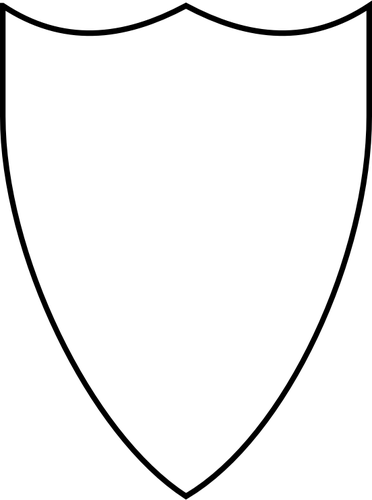 XP: goal: __________________ / current: __________________     Level: _______     HP: _______     AC: THAC0 (raw): ________     WR: ________     Enc: ________ cn     Speed: ________ (________)Name: ______________________________     Title: _______________     Class: Fighter		Align: _______XP: goal: __________________ / current: __________________     Level: _______     HP: _______     AC: THAC0 (raw): ________     WR: ________     Enc: ________ cn     Speed: ________ (________)Name: ______________________________     Title: _______________     Class: Paladin (Fighter)	Align: _______XP: goal: __________________ / current: __________________     Level: _______     HP: _______     AC: THAC0 (raw): ________     WR: ________     Enc: ________ cn     Speed: ________ (________)Name: ______________________________     Title: _______________     Class: Avenger (Fighter)	Align: _______XP: goal: __________________ / current: __________________     Level: _______     HP: _______     AC: THAC0 (raw): ________     WR: ________     Enc: ________ cn     Speed: ________ (________)Name: ______________________________     Title: _______________     Class: Halfling		Align: _______XP: goal: __________________ / current: __________________     Level: _______     HP: _______     AC: THAC0 (raw): ________     WR: ________     Enc: ________ cn     Speed: ________ (________)Name: ______________________________     Title: _______________     Class: Halfling Rogue	Align: _______XP: goal: __________________ / current: __________________     Level: _______     HP: _______     AC: THAC0 (raw): ________     WR: ________     Enc: ________ cn     Speed: ________ (________)Name: ______________________________     Title: _______________     Class: Halfling Cleric	Align: _______XP: goal: __________________ / current: __________________     Level: _______     HP: _______     AC: THAC0 (raw): ________     WR: ________     Enc: ________ cn     Speed: ________ (________)Name: ______________________________     Title: _______________     Class: Halfling Magician	Align: _______XP: goal: __________________ / current: __________________     Level: _______     HP: _______     AC: THAC0 (raw): ________     WR: ________     Enc: ________ cn     Speed: ________ (________)Name: ______________________________     Title: _______________     Class: Dwarf		Align: _______XP: goal: __________________ / current: __________________     Level: _______     HP: _______     AC: THAC0 (raw): ________     WR: ________     Enc: ________ cn     Speed: ________ (________)Name: ______________________________     Title: _______________     Class: Dwarven Cleric	Align: _______XP: goal: __________________ / current: __________________     Level: _______     HP: _______     AC: THAC0 (raw): ________     WR: ________     Enc: ________ cn     Speed: ________ (________)Name: ______________________________     Title: _______________     Class: Dwarven Magician	Align: _______XP: goal: __________________ / current: __________________     Level: _______     HP: _______     AC: THAC0 (raw): ________     WR: ________     Enc: ________ cn     Speed: ________ (________)Name: ______________________________     Title: _______________     Class: Magic User		Align: _______XP: goal: __________________ / current: __________________     Level: _______     HP: _______     AC: THAC0 (raw): ________     WR: ________     Enc: ________ cn     Speed: ________ (________)Name: ______________________________     Title: _______________     Class: Elf			Align: _______XP: goal: __________________ / current: __________________     Level: _______     HP: _______     AC: THAC0 (raw): ________     WR: ________     Enc: ________ cn     Speed: ________ (________)Name: ______________________________     Title: _______________     Class: Cleric		Align: _______XP: goal: __________________ / current: __________________     Level: _______     HP: _______     AC: THAC0 (raw): ________     WR: ________     Enc: ________ cn     Speed: ________ (________)Name: ______________________________     Title: _______________     Class: Druid		Align: _______XP: goal: __________________ / current: __________________     Level: _______     HP: _______     AC: THAC0 (raw): ________     WR: ________     Enc: ________ cn     Speed: ________ (________)Name: ______________________________     Title: _______________     Class: Rogue (Thief)	Align: _______XP: goal: __________________ / current: __________________     Level: _______     HP: _______     AC: THAC0 (raw): ________     WR: ________     Enc: ________ cn     Speed: ________ (________)Name: ______________________________     Title: _______________     Class: Mystic		Align: _______XP: goal: __________________ / current: __________________     Level: _______     HP: _______     AC: THAC0 (raw): ________     WR: ________     Enc: ________ cn     Speed: ________ (________)1st LEVEL MAGIC-USER / ELF SPELLS     #_____2nd LEVEL MAGIC-USER / ELF SPELLS    #_____3rd LEVEL MAGIC-USER / ELF SPELLS    #_____4th LEVEL MAGIC-USER / ELF SPELLS    #_____5th LEVEL MAGIC-USER / ELF SPELLS    #_____6th LEVEL MAGIC-USER / ELF SPELLS    #_____7th LEVEL MAGIC-USER / ELF SPELLS    #_____8th LEVEL MAGIC-USER / ELF SPELLS    #_____9th LEVEL MAGIC-USER / ELF SPELLS    #_____1st LEVEL CLERIC / DRUID SPELLS    #_____2nd LEVEL CLERIC / DRUID SPELLS    #_____3rd LEVEL CLERIC / DRUID SPELLS    #_____4th LEVEL CLERIC / DRUID SPELLS    #_____5th LEVEL CLERIC / DRUID SPELLS    #_____6th LEVEL CLERIC / DRUID SPELLS    #_____7th LEVEL CLERIC / DRUID SPELLS    #_____. indicates spells available to druids only / : indicates spells NOT available to druidsSaving Throws    //    Characteristics:Saving Throws    //    Characteristics:Str____(___)Hit/Damage Rolls / saves vs paralysis and turn to stone____Poison / Death RayInt____(___)Languages/Skills / saves vs mind (charm, confusion, control, fear, sleep, etc.)____Magic WandWis____(___)Saving Throws (all, max +/- 3)____Paralysis / Turn to StoneDex____(___)AC / Initiative / Missiles / saves versus wands and dragon breath____Dragon BreathCon____(___)HP / saves versus poison / death ray____Rod / Staff / SpellCha____(___)Reaction Rolls / # of Retainers (4 +/-) / Retainer Morale (7 +/-)WeaponsLvlTHAC0(Adjusted)Damage(Adjusted)RangeAdditional Notes and EffectsArmorGems / Jewels (value in gp)EquipmentMoneypp: __________   gp: __________   ep: __________ sp: __________cp: __________Gems / Jewels (value in gp)EquipmentOther Treasures / ValuablesOther Treasures / ValuablesOther Treasures / ValuablesLanguages:Languages:Languages:General Skills (skill / ability / roll)Class or Race-based Abilities / SkillsOther notes____________________ ( ____ / ____ )____________________ ( ____ / ____ )____________________ ( ____ / ____ )____________________ ( ____ / ____ )____________________ ( ____ / ____ )____________________ ( ____ / ____ )____________________ ( ____ / ____ )____________________ ( ____ / ____ )____________________ ( ____ / ____ )____________________ ( ____ / ____ )____________________ ( ____ / ____ )____________________ ( ____ / ____ )____________________ ( ____ / ____ )____________________ ( ____ / ____ )Other WeaponsLvlTHAC0(Adjusted)Damage(Adjusted)RangeAdditional Notes and EffectsTransport (land, air or sea)General Description (distinguishing features, age, race, height, weight, etc.)Character notes (family or background history / values / other notes of influence)Money / Gems / Jewels (stored) pp: __________   gp: __________   ep: __________ sp: __________cp: __________Other Treasures (stored)Other Possessions / Gear (stored)Adventure notes:Adventure notes:Adventure notes:Saving Throws    //    Characteristics:Saving Throws    //    Characteristics:Str____(___)Hit/Damage Rolls / saves vs paralysis and turn to stone____Poison / Death RayInt____(___)Languages/Skills / saves vs mind (charm, confusion, control, fear, sleep, etc.)____Magic WandWis____(___)Saving Throws (all, max +/- 3)____Paralysis / Turn to StoneDex____(___)AC / Initiative / Missiles / saves versus wands and dragon breath____Dragon BreathCon____(___)HP / saves versus poison / death ray____Rod / Staff / SpellCha____(___)Reaction Rolls / # of Retainers (4 +/-) / Retainer Morale (7 +/-)WeaponsLvlTHAC0(Adjusted)Damage(Adjusted)RangeAdditional Notes and EffectsArmorGems / Jewels (value in gp)EquipmentMoneypp: __________   gp: __________   ep: __________ sp: __________cp: __________Gems / Jewels (value in gp)EquipmentOther Treasures / ValuablesOther Treasures / ValuablesOther Treasures / ValuablesLanguages:Languages:Languages:General Skills (skill / ability / roll)Class or Race-based Abilities / SkillsOther notes____________________ ( ____ / ____ )Lance Attack (on a charge = x2 dam +)Set Spear vs Charge (on a charge = x2 dam +)◻ Smash (-5 to adj HR; + Str score to dam +)◻ Parry (no attack; +4 to AC vs melee / thrown)◻ Disarm (no dam; if d20 – vic Dex bonus + att        Dex bonus > vic Dex score, then disarmed)◻ ____ attacks / round (on adj HR 2)____________________ ( ____ / ____ )Lance Attack (on a charge = x2 dam +)Set Spear vs Charge (on a charge = x2 dam +)◻ Smash (-5 to adj HR; + Str score to dam +)◻ Parry (no attack; +4 to AC vs melee / thrown)◻ Disarm (no dam; if d20 – vic Dex bonus + att        Dex bonus > vic Dex score, then disarmed)◻ ____ attacks / round (on adj HR 2)____________________ ( ____ / ____ )Lance Attack (on a charge = x2 dam +)Set Spear vs Charge (on a charge = x2 dam +)◻ Smash (-5 to adj HR; + Str score to dam +)◻ Parry (no attack; +4 to AC vs melee / thrown)◻ Disarm (no dam; if d20 – vic Dex bonus + att        Dex bonus > vic Dex score, then disarmed)◻ ____ attacks / round (on adj HR 2)____________________ ( ____ / ____ )Lance Attack (on a charge = x2 dam +)Set Spear vs Charge (on a charge = x2 dam +)◻ Smash (-5 to adj HR; + Str score to dam +)◻ Parry (no attack; +4 to AC vs melee / thrown)◻ Disarm (no dam; if d20 – vic Dex bonus + att        Dex bonus > vic Dex score, then disarmed)◻ ____ attacks / round (on adj HR 2)____________________ ( ____ / ____ )Lance Attack (on a charge = x2 dam +)Set Spear vs Charge (on a charge = x2 dam +)◻ Smash (-5 to adj HR; + Str score to dam +)◻ Parry (no attack; +4 to AC vs melee / thrown)◻ Disarm (no dam; if d20 – vic Dex bonus + att        Dex bonus > vic Dex score, then disarmed)◻ ____ attacks / round (on adj HR 2)____________________ ( ____ / ____ )Lance Attack (on a charge = x2 dam +)Set Spear vs Charge (on a charge = x2 dam +)◻ Smash (-5 to adj HR; + Str score to dam +)◻ Parry (no attack; +4 to AC vs melee / thrown)◻ Disarm (no dam; if d20 – vic Dex bonus + att        Dex bonus > vic Dex score, then disarmed)◻ ____ attacks / round (on adj HR 2)____________________ ( ____ / ____ )Lance Attack (on a charge = x2 dam +)Set Spear vs Charge (on a charge = x2 dam +)◻ Smash (-5 to adj HR; + Str score to dam +)◻ Parry (no attack; +4 to AC vs melee / thrown)◻ Disarm (no dam; if d20 – vic Dex bonus + att        Dex bonus > vic Dex score, then disarmed)◻ ____ attacks / round (on adj HR 2)____________________ ( ____ / ____ )Lance Attack (on a charge = x2 dam +)Set Spear vs Charge (on a charge = x2 dam +)◻ Smash (-5 to adj HR; + Str score to dam +)◻ Parry (no attack; +4 to AC vs melee / thrown)◻ Disarm (no dam; if d20 – vic Dex bonus + att        Dex bonus > vic Dex score, then disarmed)◻ ____ attacks / round (on adj HR 2)____________________ ( ____ / ____ )Lance Attack (on a charge = x2 dam +)Set Spear vs Charge (on a charge = x2 dam +)◻ Smash (-5 to adj HR; + Str score to dam +)◻ Parry (no attack; +4 to AC vs melee / thrown)◻ Disarm (no dam; if d20 – vic Dex bonus + att        Dex bonus > vic Dex score, then disarmed)◻ ____ attacks / round (on adj HR 2)____________________ ( ____ / ____ )Lance Attack (on a charge = x2 dam +)Set Spear vs Charge (on a charge = x2 dam +)◻ Smash (-5 to adj HR; + Str score to dam +)◻ Parry (no attack; +4 to AC vs melee / thrown)◻ Disarm (no dam; if d20 – vic Dex bonus + att        Dex bonus > vic Dex score, then disarmed)◻ ____ attacks / round (on adj HR 2)____________________ ( ____ / ____ )Lance Attack (on a charge = x2 dam +)Set Spear vs Charge (on a charge = x2 dam +)◻ Smash (-5 to adj HR; + Str score to dam +)◻ Parry (no attack; +4 to AC vs melee / thrown)◻ Disarm (no dam; if d20 – vic Dex bonus + att        Dex bonus > vic Dex score, then disarmed)◻ ____ attacks / round (on adj HR 2)____________________ ( ____ / ____ )Lance Attack (on a charge = x2 dam +)Set Spear vs Charge (on a charge = x2 dam +)◻ Smash (-5 to adj HR; + Str score to dam +)◻ Parry (no attack; +4 to AC vs melee / thrown)◻ Disarm (no dam; if d20 – vic Dex bonus + att        Dex bonus > vic Dex score, then disarmed)◻ ____ attacks / round (on adj HR 2)____________________ ( ____ / ____ )Lance Attack (on a charge = x2 dam +)Set Spear vs Charge (on a charge = x2 dam +)◻ Smash (-5 to adj HR; + Str score to dam +)◻ Parry (no attack; +4 to AC vs melee / thrown)◻ Disarm (no dam; if d20 – vic Dex bonus + att        Dex bonus > vic Dex score, then disarmed)◻ ____ attacks / round (on adj HR 2)____________________ ( ____ / ____ )Lance Attack (on a charge = x2 dam +)Set Spear vs Charge (on a charge = x2 dam +)◻ Smash (-5 to adj HR; + Str score to dam +)◻ Parry (no attack; +4 to AC vs melee / thrown)◻ Disarm (no dam; if d20 – vic Dex bonus + att        Dex bonus > vic Dex score, then disarmed)◻ ____ attacks / round (on adj HR 2)Other WeaponsLvlTHAC0(Adjusted)Damage(Adjusted)RangeAdditional Notes and EffectsTransport (land, air or sea)General Description (distinguishing features, age, race, height, weight, etc.)Character notes (family or background history / values / other notes of influence)Money / Gems / Jewels (stored) pp: __________   gp: __________   ep: __________ sp: __________cp: __________Other Treasures (stored)Other Possessions / Gear (stored)Adventure notes:Adventure notes:Adventure notes:Saving Throws    //    Characteristics:Saving Throws    //    Characteristics:Str____(___)Hit/Damage Rolls / saves vs paralysis and turn to stone____Poison / Death RayInt____(___)Languages/Skills / saves vs mind (charm, confusion, control, fear, sleep, etc.)____Magic WandWis____(___)Saving Throws (all, max +/- 3)____Paralysis / Turn to StoneDex____(___)AC / Initiative / Missiles / saves versus wands and dragon breath____Dragon BreathCon____(___)HP / saves versus poison / death ray____Rod / Staff / SpellCha____(___)Reaction Rolls / # of Retainers (4 +/-) / Retainer Morale (7 +/-)WeaponsLvlTHAC0(Adjusted)Damage(Adjusted)RangeAdditional Notes and EffectsArmorGems / Jewels (value in gp)EquipmentMoneypp: __________   gp: __________   ep: __________ sp: __________cp: __________Gems / Jewels (value in gp)EquipmentOther Treasures / ValuablesOther Treasures / ValuablesOther Treasures / ValuablesLanguages:Languages:Languages:Languages:Languages:General Skills (skill / ability / roll)Class or Race-based Abilities / SkillsClass or Race-based Abilities / SkillsOther notesOther notes____________________ ( ____ / ____ )Lance Attack (on a charge = x2 dam +)Set Spear vs Charge (on a charge = x2 dam +)◻ Smash (-5 to adj HR; + Str score to dam +)◻ Parry (no attack; +4 to AC vs melee / thrown)◻ Disarm (no dam; and if d20 – vic Dex bonus +        att Dex bonus > vic Dex score)◻ ____ attacks / round (on adj HR 2)◻ cast Detect Evil (unlimited times) ◻ Lay Hands (Heal 2 hp/lvl 1/day)        (Spells / Turning at 1/3 of Cleric of = level)◻ Spells: ____ / ____ / ____ / ____ / ____ / ____◻ Turning Undead: (roll 2d6)   T = 2d6 HD turned / D = 2d6 destroyed / D+ = 3d6 / D# = 4d6Lance Attack (on a charge = x2 dam +)Set Spear vs Charge (on a charge = x2 dam +)◻ Smash (-5 to adj HR; + Str score to dam +)◻ Parry (no attack; +4 to AC vs melee / thrown)◻ Disarm (no dam; and if d20 – vic Dex bonus +        att Dex bonus > vic Dex score)◻ ____ attacks / round (on adj HR 2)◻ cast Detect Evil (unlimited times) ◻ Lay Hands (Heal 2 hp/lvl 1/day)        (Spells / Turning at 1/3 of Cleric of = level)◻ Spells: ____ / ____ / ____ / ____ / ____ / ____◻ Turning Undead: (roll 2d6)   T = 2d6 HD turned / D = 2d6 destroyed / D+ = 3d6 / D# = 4d6____________________ ( ____ / ____ )Lance Attack (on a charge = x2 dam +)Set Spear vs Charge (on a charge = x2 dam +)◻ Smash (-5 to adj HR; + Str score to dam +)◻ Parry (no attack; +4 to AC vs melee / thrown)◻ Disarm (no dam; and if d20 – vic Dex bonus +        att Dex bonus > vic Dex score)◻ ____ attacks / round (on adj HR 2)◻ cast Detect Evil (unlimited times) ◻ Lay Hands (Heal 2 hp/lvl 1/day)        (Spells / Turning at 1/3 of Cleric of = level)◻ Spells: ____ / ____ / ____ / ____ / ____ / ____◻ Turning Undead: (roll 2d6)   T = 2d6 HD turned / D = 2d6 destroyed / D+ = 3d6 / D# = 4d6Lance Attack (on a charge = x2 dam +)Set Spear vs Charge (on a charge = x2 dam +)◻ Smash (-5 to adj HR; + Str score to dam +)◻ Parry (no attack; +4 to AC vs melee / thrown)◻ Disarm (no dam; and if d20 – vic Dex bonus +        att Dex bonus > vic Dex score)◻ ____ attacks / round (on adj HR 2)◻ cast Detect Evil (unlimited times) ◻ Lay Hands (Heal 2 hp/lvl 1/day)        (Spells / Turning at 1/3 of Cleric of = level)◻ Spells: ____ / ____ / ____ / ____ / ____ / ____◻ Turning Undead: (roll 2d6)   T = 2d6 HD turned / D = 2d6 destroyed / D+ = 3d6 / D# = 4d6____________________ ( ____ / ____ )Lance Attack (on a charge = x2 dam +)Set Spear vs Charge (on a charge = x2 dam +)◻ Smash (-5 to adj HR; + Str score to dam +)◻ Parry (no attack; +4 to AC vs melee / thrown)◻ Disarm (no dam; and if d20 – vic Dex bonus +        att Dex bonus > vic Dex score)◻ ____ attacks / round (on adj HR 2)◻ cast Detect Evil (unlimited times) ◻ Lay Hands (Heal 2 hp/lvl 1/day)        (Spells / Turning at 1/3 of Cleric of = level)◻ Spells: ____ / ____ / ____ / ____ / ____ / ____◻ Turning Undead: (roll 2d6)   T = 2d6 HD turned / D = 2d6 destroyed / D+ = 3d6 / D# = 4d6Lance Attack (on a charge = x2 dam +)Set Spear vs Charge (on a charge = x2 dam +)◻ Smash (-5 to adj HR; + Str score to dam +)◻ Parry (no attack; +4 to AC vs melee / thrown)◻ Disarm (no dam; and if d20 – vic Dex bonus +        att Dex bonus > vic Dex score)◻ ____ attacks / round (on adj HR 2)◻ cast Detect Evil (unlimited times) ◻ Lay Hands (Heal 2 hp/lvl 1/day)        (Spells / Turning at 1/3 of Cleric of = level)◻ Spells: ____ / ____ / ____ / ____ / ____ / ____◻ Turning Undead: (roll 2d6)   T = 2d6 HD turned / D = 2d6 destroyed / D+ = 3d6 / D# = 4d6____________________ ( ____ / ____ )Lance Attack (on a charge = x2 dam +)Set Spear vs Charge (on a charge = x2 dam +)◻ Smash (-5 to adj HR; + Str score to dam +)◻ Parry (no attack; +4 to AC vs melee / thrown)◻ Disarm (no dam; and if d20 – vic Dex bonus +        att Dex bonus > vic Dex score)◻ ____ attacks / round (on adj HR 2)◻ cast Detect Evil (unlimited times) ◻ Lay Hands (Heal 2 hp/lvl 1/day)        (Spells / Turning at 1/3 of Cleric of = level)◻ Spells: ____ / ____ / ____ / ____ / ____ / ____◻ Turning Undead: (roll 2d6)   T = 2d6 HD turned / D = 2d6 destroyed / D+ = 3d6 / D# = 4d6Lance Attack (on a charge = x2 dam +)Set Spear vs Charge (on a charge = x2 dam +)◻ Smash (-5 to adj HR; + Str score to dam +)◻ Parry (no attack; +4 to AC vs melee / thrown)◻ Disarm (no dam; and if d20 – vic Dex bonus +        att Dex bonus > vic Dex score)◻ ____ attacks / round (on adj HR 2)◻ cast Detect Evil (unlimited times) ◻ Lay Hands (Heal 2 hp/lvl 1/day)        (Spells / Turning at 1/3 of Cleric of = level)◻ Spells: ____ / ____ / ____ / ____ / ____ / ____◻ Turning Undead: (roll 2d6)   T = 2d6 HD turned / D = 2d6 destroyed / D+ = 3d6 / D# = 4d6____________________ ( ____ / ____ )Lance Attack (on a charge = x2 dam +)Set Spear vs Charge (on a charge = x2 dam +)◻ Smash (-5 to adj HR; + Str score to dam +)◻ Parry (no attack; +4 to AC vs melee / thrown)◻ Disarm (no dam; and if d20 – vic Dex bonus +        att Dex bonus > vic Dex score)◻ ____ attacks / round (on adj HR 2)◻ cast Detect Evil (unlimited times) ◻ Lay Hands (Heal 2 hp/lvl 1/day)        (Spells / Turning at 1/3 of Cleric of = level)◻ Spells: ____ / ____ / ____ / ____ / ____ / ____◻ Turning Undead: (roll 2d6)   T = 2d6 HD turned / D = 2d6 destroyed / D+ = 3d6 / D# = 4d6Lance Attack (on a charge = x2 dam +)Set Spear vs Charge (on a charge = x2 dam +)◻ Smash (-5 to adj HR; + Str score to dam +)◻ Parry (no attack; +4 to AC vs melee / thrown)◻ Disarm (no dam; and if d20 – vic Dex bonus +        att Dex bonus > vic Dex score)◻ ____ attacks / round (on adj HR 2)◻ cast Detect Evil (unlimited times) ◻ Lay Hands (Heal 2 hp/lvl 1/day)        (Spells / Turning at 1/3 of Cleric of = level)◻ Spells: ____ / ____ / ____ / ____ / ____ / ____◻ Turning Undead: (roll 2d6)   T = 2d6 HD turned / D = 2d6 destroyed / D+ = 3d6 / D# = 4d6____________________ ( ____ / ____ )Lance Attack (on a charge = x2 dam +)Set Spear vs Charge (on a charge = x2 dam +)◻ Smash (-5 to adj HR; + Str score to dam +)◻ Parry (no attack; +4 to AC vs melee / thrown)◻ Disarm (no dam; and if d20 – vic Dex bonus +        att Dex bonus > vic Dex score)◻ ____ attacks / round (on adj HR 2)◻ cast Detect Evil (unlimited times) ◻ Lay Hands (Heal 2 hp/lvl 1/day)        (Spells / Turning at 1/3 of Cleric of = level)◻ Spells: ____ / ____ / ____ / ____ / ____ / ____◻ Turning Undead: (roll 2d6)   T = 2d6 HD turned / D = 2d6 destroyed / D+ = 3d6 / D# = 4d6Lance Attack (on a charge = x2 dam +)Set Spear vs Charge (on a charge = x2 dam +)◻ Smash (-5 to adj HR; + Str score to dam +)◻ Parry (no attack; +4 to AC vs melee / thrown)◻ Disarm (no dam; and if d20 – vic Dex bonus +        att Dex bonus > vic Dex score)◻ ____ attacks / round (on adj HR 2)◻ cast Detect Evil (unlimited times) ◻ Lay Hands (Heal 2 hp/lvl 1/day)        (Spells / Turning at 1/3 of Cleric of = level)◻ Spells: ____ / ____ / ____ / ____ / ____ / ____◻ Turning Undead: (roll 2d6)   T = 2d6 HD turned / D = 2d6 destroyed / D+ = 3d6 / D# = 4d6____________________ ( ____ / ____ )Lance Attack (on a charge = x2 dam +)Set Spear vs Charge (on a charge = x2 dam +)◻ Smash (-5 to adj HR; + Str score to dam +)◻ Parry (no attack; +4 to AC vs melee / thrown)◻ Disarm (no dam; and if d20 – vic Dex bonus +        att Dex bonus > vic Dex score)◻ ____ attacks / round (on adj HR 2)◻ cast Detect Evil (unlimited times) ◻ Lay Hands (Heal 2 hp/lvl 1/day)        (Spells / Turning at 1/3 of Cleric of = level)◻ Spells: ____ / ____ / ____ / ____ / ____ / ____◻ Turning Undead: (roll 2d6)   T = 2d6 HD turned / D = 2d6 destroyed / D+ = 3d6 / D# = 4d6Lance Attack (on a charge = x2 dam +)Set Spear vs Charge (on a charge = x2 dam +)◻ Smash (-5 to adj HR; + Str score to dam +)◻ Parry (no attack; +4 to AC vs melee / thrown)◻ Disarm (no dam; and if d20 – vic Dex bonus +        att Dex bonus > vic Dex score)◻ ____ attacks / round (on adj HR 2)◻ cast Detect Evil (unlimited times) ◻ Lay Hands (Heal 2 hp/lvl 1/day)        (Spells / Turning at 1/3 of Cleric of = level)◻ Spells: ____ / ____ / ____ / ____ / ____ / ____◻ Turning Undead: (roll 2d6)   T = 2d6 HD turned / D = 2d6 destroyed / D+ = 3d6 / D# = 4d6____________________ ( ____ / ____ )Lance Attack (on a charge = x2 dam +)Set Spear vs Charge (on a charge = x2 dam +)◻ Smash (-5 to adj HR; + Str score to dam +)◻ Parry (no attack; +4 to AC vs melee / thrown)◻ Disarm (no dam; and if d20 – vic Dex bonus +        att Dex bonus > vic Dex score)◻ ____ attacks / round (on adj HR 2)◻ cast Detect Evil (unlimited times) ◻ Lay Hands (Heal 2 hp/lvl 1/day)        (Spells / Turning at 1/3 of Cleric of = level)◻ Spells: ____ / ____ / ____ / ____ / ____ / ____◻ Turning Undead: (roll 2d6)   T = 2d6 HD turned / D = 2d6 destroyed / D+ = 3d6 / D# = 4d6Lance Attack (on a charge = x2 dam +)Set Spear vs Charge (on a charge = x2 dam +)◻ Smash (-5 to adj HR; + Str score to dam +)◻ Parry (no attack; +4 to AC vs melee / thrown)◻ Disarm (no dam; and if d20 – vic Dex bonus +        att Dex bonus > vic Dex score)◻ ____ attacks / round (on adj HR 2)◻ cast Detect Evil (unlimited times) ◻ Lay Hands (Heal 2 hp/lvl 1/day)        (Spells / Turning at 1/3 of Cleric of = level)◻ Spells: ____ / ____ / ____ / ____ / ____ / ____◻ Turning Undead: (roll 2d6)   T = 2d6 HD turned / D = 2d6 destroyed / D+ = 3d6 / D# = 4d6____________________ ( ____ / ____ )Lance Attack (on a charge = x2 dam +)Set Spear vs Charge (on a charge = x2 dam +)◻ Smash (-5 to adj HR; + Str score to dam +)◻ Parry (no attack; +4 to AC vs melee / thrown)◻ Disarm (no dam; and if d20 – vic Dex bonus +        att Dex bonus > vic Dex score)◻ ____ attacks / round (on adj HR 2)◻ cast Detect Evil (unlimited times) ◻ Lay Hands (Heal 2 hp/lvl 1/day)        (Spells / Turning at 1/3 of Cleric of = level)◻ Spells: ____ / ____ / ____ / ____ / ____ / ____◻ Turning Undead: (roll 2d6)   T = 2d6 HD turned / D = 2d6 destroyed / D+ = 3d6 / D# = 4d6Lance Attack (on a charge = x2 dam +)Set Spear vs Charge (on a charge = x2 dam +)◻ Smash (-5 to adj HR; + Str score to dam +)◻ Parry (no attack; +4 to AC vs melee / thrown)◻ Disarm (no dam; and if d20 – vic Dex bonus +        att Dex bonus > vic Dex score)◻ ____ attacks / round (on adj HR 2)◻ cast Detect Evil (unlimited times) ◻ Lay Hands (Heal 2 hp/lvl 1/day)        (Spells / Turning at 1/3 of Cleric of = level)◻ Spells: ____ / ____ / ____ / ____ / ____ / ____◻ Turning Undead: (roll 2d6)   T = 2d6 HD turned / D = 2d6 destroyed / D+ = 3d6 / D# = 4d6____________________ ( ____ / ____ )Lance Attack (on a charge = x2 dam +)Set Spear vs Charge (on a charge = x2 dam +)◻ Smash (-5 to adj HR; + Str score to dam +)◻ Parry (no attack; +4 to AC vs melee / thrown)◻ Disarm (no dam; and if d20 – vic Dex bonus +        att Dex bonus > vic Dex score)◻ ____ attacks / round (on adj HR 2)◻ cast Detect Evil (unlimited times) ◻ Lay Hands (Heal 2 hp/lvl 1/day)        (Spells / Turning at 1/3 of Cleric of = level)◻ Spells: ____ / ____ / ____ / ____ / ____ / ____◻ Turning Undead: (roll 2d6)   T = 2d6 HD turned / D = 2d6 destroyed / D+ = 3d6 / D# = 4d6Lance Attack (on a charge = x2 dam +)Set Spear vs Charge (on a charge = x2 dam +)◻ Smash (-5 to adj HR; + Str score to dam +)◻ Parry (no attack; +4 to AC vs melee / thrown)◻ Disarm (no dam; and if d20 – vic Dex bonus +        att Dex bonus > vic Dex score)◻ ____ attacks / round (on adj HR 2)◻ cast Detect Evil (unlimited times) ◻ Lay Hands (Heal 2 hp/lvl 1/day)        (Spells / Turning at 1/3 of Cleric of = level)◻ Spells: ____ / ____ / ____ / ____ / ____ / ____◻ Turning Undead: (roll 2d6)   T = 2d6 HD turned / D = 2d6 destroyed / D+ = 3d6 / D# = 4d6____________________ ( ____ / ____ )Lance Attack (on a charge = x2 dam +)Set Spear vs Charge (on a charge = x2 dam +)◻ Smash (-5 to adj HR; + Str score to dam +)◻ Parry (no attack; +4 to AC vs melee / thrown)◻ Disarm (no dam; and if d20 – vic Dex bonus +        att Dex bonus > vic Dex score)◻ ____ attacks / round (on adj HR 2)◻ cast Detect Evil (unlimited times) ◻ Lay Hands (Heal 2 hp/lvl 1/day)        (Spells / Turning at 1/3 of Cleric of = level)◻ Spells: ____ / ____ / ____ / ____ / ____ / ____◻ Turning Undead: (roll 2d6)   T = 2d6 HD turned / D = 2d6 destroyed / D+ = 3d6 / D# = 4d6Lance Attack (on a charge = x2 dam +)Set Spear vs Charge (on a charge = x2 dam +)◻ Smash (-5 to adj HR; + Str score to dam +)◻ Parry (no attack; +4 to AC vs melee / thrown)◻ Disarm (no dam; and if d20 – vic Dex bonus +        att Dex bonus > vic Dex score)◻ ____ attacks / round (on adj HR 2)◻ cast Detect Evil (unlimited times) ◻ Lay Hands (Heal 2 hp/lvl 1/day)        (Spells / Turning at 1/3 of Cleric of = level)◻ Spells: ____ / ____ / ____ / ____ / ____ / ____◻ Turning Undead: (roll 2d6)   T = 2d6 HD turned / D = 2d6 destroyed / D+ = 3d6 / D# = 4d6____________________ ( ____ / ____ )_____ Skeleton_____ Zombie_____ Ghoul_____ Wight_____ Wraith_____ Mummy_____ Spectre_____ Vampire_____ Phantom_____ Haunt_____ Spirit_____ Nightshade____________________ ( ____ / ____ )_____ Skeleton_____ Zombie_____ Ghoul_____ Wight_____ Wraith_____ Mummy_____ Spectre_____ Vampire_____ Phantom_____ Haunt_____ Spirit_____ Nightshade____________________ ( ____ / ____ )_____ Skeleton_____ Zombie_____ Ghoul_____ Wight_____ Wraith_____ Mummy_____ Spectre_____ Vampire_____ Phantom_____ Haunt_____ Spirit_____ NightshadeOther WeaponsLvlTHAC0(Adjusted)Damage(Adjusted)RangeAdditional Notes and EffectsTransport (land, air or sea)General Description (distinguishing features, age, race, height, weight, etc.)Character notes (family or background history / values / other notes of influence)Money / Gems / Jewels (stored) pp: __________   gp: __________   ep: __________ sp: __________cp: __________Other Treasures (stored)Other Possessions / Gear (stored)Adventure notes:Adventure notes:Adventure notes:Saving Throws    //    Characteristics:Saving Throws    //    Characteristics:Str____(___)Hit/Damage Rolls / saves vs paralysis and turn to stone____Poison / Death RayInt____(___)Languages/Skills / saves vs mind (charm, confusion, control, fear, sleep, etc.)____Magic WandWis____(___)Saving Throws (all, max +/- 3)____Paralysis / Turn to StoneDex____(___)AC / Initiative / Missiles / saves versus wands and dragon breath____Dragon BreathCon____(___)HP / saves versus poison / death ray____Rod / Staff / SpellCha____(___)Reaction Rolls / # of Retainers (4 +/-) / Retainer Morale (7 +/-)WeaponsLvlTHAC0(Adjusted)Damage(Adjusted)RangeAdditional Notes and EffectsArmorGems / Jewels (value in gp)EquipmentMoneypp: __________   gp: __________   ep: __________ sp: __________cp: __________Gems / Jewels (value in gp)EquipmentOther Treasures / ValuablesOther Treasures / ValuablesOther Treasures / ValuablesLanguages:Languages:Languages:Languages:Languages:General Skills (skill / ability / roll)Class or Race-based Abilities / SkillsClass or Race-based Abilities / SkillsOther notesOther notes____________________ ( ____ / ____ )Lance Attack (on a charge = x2 dam +)Set Spear vs Charge (on a charge = x2 dam +)◻ Smash (-5 to adj HR; + Str score to dam +)◻ Parry (no attack; +4 to AC vs melee / thrown)◻ Disarm (no dam; and if d20 – vic Dex bonus +        att Dex bonus > vic Dex score)◻ ____ attacks / round (on adj HR 2)◻ cast Detect Evil (unlimited times)        (Spells / Turning at 1/3 of Cleric of = level)◻ Spells: ____ / ____ / ____ / ____ / ____ / ____◻ Turning Undead: (roll 2d6)   T = 2d6 HD turned / D = 2d6 destroyed / D+ = 3d6 / D# = 4d6(T or D results may be “controlled” as if charmed; 1 turn per level of Avenger)Lance Attack (on a charge = x2 dam +)Set Spear vs Charge (on a charge = x2 dam +)◻ Smash (-5 to adj HR; + Str score to dam +)◻ Parry (no attack; +4 to AC vs melee / thrown)◻ Disarm (no dam; and if d20 – vic Dex bonus +        att Dex bonus > vic Dex score)◻ ____ attacks / round (on adj HR 2)◻ cast Detect Evil (unlimited times)        (Spells / Turning at 1/3 of Cleric of = level)◻ Spells: ____ / ____ / ____ / ____ / ____ / ____◻ Turning Undead: (roll 2d6)   T = 2d6 HD turned / D = 2d6 destroyed / D+ = 3d6 / D# = 4d6(T or D results may be “controlled” as if charmed; 1 turn per level of Avenger)____________________ ( ____ / ____ )Lance Attack (on a charge = x2 dam +)Set Spear vs Charge (on a charge = x2 dam +)◻ Smash (-5 to adj HR; + Str score to dam +)◻ Parry (no attack; +4 to AC vs melee / thrown)◻ Disarm (no dam; and if d20 – vic Dex bonus +        att Dex bonus > vic Dex score)◻ ____ attacks / round (on adj HR 2)◻ cast Detect Evil (unlimited times)        (Spells / Turning at 1/3 of Cleric of = level)◻ Spells: ____ / ____ / ____ / ____ / ____ / ____◻ Turning Undead: (roll 2d6)   T = 2d6 HD turned / D = 2d6 destroyed / D+ = 3d6 / D# = 4d6(T or D results may be “controlled” as if charmed; 1 turn per level of Avenger)Lance Attack (on a charge = x2 dam +)Set Spear vs Charge (on a charge = x2 dam +)◻ Smash (-5 to adj HR; + Str score to dam +)◻ Parry (no attack; +4 to AC vs melee / thrown)◻ Disarm (no dam; and if d20 – vic Dex bonus +        att Dex bonus > vic Dex score)◻ ____ attacks / round (on adj HR 2)◻ cast Detect Evil (unlimited times)        (Spells / Turning at 1/3 of Cleric of = level)◻ Spells: ____ / ____ / ____ / ____ / ____ / ____◻ Turning Undead: (roll 2d6)   T = 2d6 HD turned / D = 2d6 destroyed / D+ = 3d6 / D# = 4d6(T or D results may be “controlled” as if charmed; 1 turn per level of Avenger)____________________ ( ____ / ____ )Lance Attack (on a charge = x2 dam +)Set Spear vs Charge (on a charge = x2 dam +)◻ Smash (-5 to adj HR; + Str score to dam +)◻ Parry (no attack; +4 to AC vs melee / thrown)◻ Disarm (no dam; and if d20 – vic Dex bonus +        att Dex bonus > vic Dex score)◻ ____ attacks / round (on adj HR 2)◻ cast Detect Evil (unlimited times)        (Spells / Turning at 1/3 of Cleric of = level)◻ Spells: ____ / ____ / ____ / ____ / ____ / ____◻ Turning Undead: (roll 2d6)   T = 2d6 HD turned / D = 2d6 destroyed / D+ = 3d6 / D# = 4d6(T or D results may be “controlled” as if charmed; 1 turn per level of Avenger)Lance Attack (on a charge = x2 dam +)Set Spear vs Charge (on a charge = x2 dam +)◻ Smash (-5 to adj HR; + Str score to dam +)◻ Parry (no attack; +4 to AC vs melee / thrown)◻ Disarm (no dam; and if d20 – vic Dex bonus +        att Dex bonus > vic Dex score)◻ ____ attacks / round (on adj HR 2)◻ cast Detect Evil (unlimited times)        (Spells / Turning at 1/3 of Cleric of = level)◻ Spells: ____ / ____ / ____ / ____ / ____ / ____◻ Turning Undead: (roll 2d6)   T = 2d6 HD turned / D = 2d6 destroyed / D+ = 3d6 / D# = 4d6(T or D results may be “controlled” as if charmed; 1 turn per level of Avenger)____________________ ( ____ / ____ )Lance Attack (on a charge = x2 dam +)Set Spear vs Charge (on a charge = x2 dam +)◻ Smash (-5 to adj HR; + Str score to dam +)◻ Parry (no attack; +4 to AC vs melee / thrown)◻ Disarm (no dam; and if d20 – vic Dex bonus +        att Dex bonus > vic Dex score)◻ ____ attacks / round (on adj HR 2)◻ cast Detect Evil (unlimited times)        (Spells / Turning at 1/3 of Cleric of = level)◻ Spells: ____ / ____ / ____ / ____ / ____ / ____◻ Turning Undead: (roll 2d6)   T = 2d6 HD turned / D = 2d6 destroyed / D+ = 3d6 / D# = 4d6(T or D results may be “controlled” as if charmed; 1 turn per level of Avenger)Lance Attack (on a charge = x2 dam +)Set Spear vs Charge (on a charge = x2 dam +)◻ Smash (-5 to adj HR; + Str score to dam +)◻ Parry (no attack; +4 to AC vs melee / thrown)◻ Disarm (no dam; and if d20 – vic Dex bonus +        att Dex bonus > vic Dex score)◻ ____ attacks / round (on adj HR 2)◻ cast Detect Evil (unlimited times)        (Spells / Turning at 1/3 of Cleric of = level)◻ Spells: ____ / ____ / ____ / ____ / ____ / ____◻ Turning Undead: (roll 2d6)   T = 2d6 HD turned / D = 2d6 destroyed / D+ = 3d6 / D# = 4d6(T or D results may be “controlled” as if charmed; 1 turn per level of Avenger)____________________ ( ____ / ____ )Lance Attack (on a charge = x2 dam +)Set Spear vs Charge (on a charge = x2 dam +)◻ Smash (-5 to adj HR; + Str score to dam +)◻ Parry (no attack; +4 to AC vs melee / thrown)◻ Disarm (no dam; and if d20 – vic Dex bonus +        att Dex bonus > vic Dex score)◻ ____ attacks / round (on adj HR 2)◻ cast Detect Evil (unlimited times)        (Spells / Turning at 1/3 of Cleric of = level)◻ Spells: ____ / ____ / ____ / ____ / ____ / ____◻ Turning Undead: (roll 2d6)   T = 2d6 HD turned / D = 2d6 destroyed / D+ = 3d6 / D# = 4d6(T or D results may be “controlled” as if charmed; 1 turn per level of Avenger)Lance Attack (on a charge = x2 dam +)Set Spear vs Charge (on a charge = x2 dam +)◻ Smash (-5 to adj HR; + Str score to dam +)◻ Parry (no attack; +4 to AC vs melee / thrown)◻ Disarm (no dam; and if d20 – vic Dex bonus +        att Dex bonus > vic Dex score)◻ ____ attacks / round (on adj HR 2)◻ cast Detect Evil (unlimited times)        (Spells / Turning at 1/3 of Cleric of = level)◻ Spells: ____ / ____ / ____ / ____ / ____ / ____◻ Turning Undead: (roll 2d6)   T = 2d6 HD turned / D = 2d6 destroyed / D+ = 3d6 / D# = 4d6(T or D results may be “controlled” as if charmed; 1 turn per level of Avenger)____________________ ( ____ / ____ )Lance Attack (on a charge = x2 dam +)Set Spear vs Charge (on a charge = x2 dam +)◻ Smash (-5 to adj HR; + Str score to dam +)◻ Parry (no attack; +4 to AC vs melee / thrown)◻ Disarm (no dam; and if d20 – vic Dex bonus +        att Dex bonus > vic Dex score)◻ ____ attacks / round (on adj HR 2)◻ cast Detect Evil (unlimited times)        (Spells / Turning at 1/3 of Cleric of = level)◻ Spells: ____ / ____ / ____ / ____ / ____ / ____◻ Turning Undead: (roll 2d6)   T = 2d6 HD turned / D = 2d6 destroyed / D+ = 3d6 / D# = 4d6(T or D results may be “controlled” as if charmed; 1 turn per level of Avenger)Lance Attack (on a charge = x2 dam +)Set Spear vs Charge (on a charge = x2 dam +)◻ Smash (-5 to adj HR; + Str score to dam +)◻ Parry (no attack; +4 to AC vs melee / thrown)◻ Disarm (no dam; and if d20 – vic Dex bonus +        att Dex bonus > vic Dex score)◻ ____ attacks / round (on adj HR 2)◻ cast Detect Evil (unlimited times)        (Spells / Turning at 1/3 of Cleric of = level)◻ Spells: ____ / ____ / ____ / ____ / ____ / ____◻ Turning Undead: (roll 2d6)   T = 2d6 HD turned / D = 2d6 destroyed / D+ = 3d6 / D# = 4d6(T or D results may be “controlled” as if charmed; 1 turn per level of Avenger)____________________ ( ____ / ____ )Lance Attack (on a charge = x2 dam +)Set Spear vs Charge (on a charge = x2 dam +)◻ Smash (-5 to adj HR; + Str score to dam +)◻ Parry (no attack; +4 to AC vs melee / thrown)◻ Disarm (no dam; and if d20 – vic Dex bonus +        att Dex bonus > vic Dex score)◻ ____ attacks / round (on adj HR 2)◻ cast Detect Evil (unlimited times)        (Spells / Turning at 1/3 of Cleric of = level)◻ Spells: ____ / ____ / ____ / ____ / ____ / ____◻ Turning Undead: (roll 2d6)   T = 2d6 HD turned / D = 2d6 destroyed / D+ = 3d6 / D# = 4d6(T or D results may be “controlled” as if charmed; 1 turn per level of Avenger)Lance Attack (on a charge = x2 dam +)Set Spear vs Charge (on a charge = x2 dam +)◻ Smash (-5 to adj HR; + Str score to dam +)◻ Parry (no attack; +4 to AC vs melee / thrown)◻ Disarm (no dam; and if d20 – vic Dex bonus +        att Dex bonus > vic Dex score)◻ ____ attacks / round (on adj HR 2)◻ cast Detect Evil (unlimited times)        (Spells / Turning at 1/3 of Cleric of = level)◻ Spells: ____ / ____ / ____ / ____ / ____ / ____◻ Turning Undead: (roll 2d6)   T = 2d6 HD turned / D = 2d6 destroyed / D+ = 3d6 / D# = 4d6(T or D results may be “controlled” as if charmed; 1 turn per level of Avenger)____________________ ( ____ / ____ )Lance Attack (on a charge = x2 dam +)Set Spear vs Charge (on a charge = x2 dam +)◻ Smash (-5 to adj HR; + Str score to dam +)◻ Parry (no attack; +4 to AC vs melee / thrown)◻ Disarm (no dam; and if d20 – vic Dex bonus +        att Dex bonus > vic Dex score)◻ ____ attacks / round (on adj HR 2)◻ cast Detect Evil (unlimited times)        (Spells / Turning at 1/3 of Cleric of = level)◻ Spells: ____ / ____ / ____ / ____ / ____ / ____◻ Turning Undead: (roll 2d6)   T = 2d6 HD turned / D = 2d6 destroyed / D+ = 3d6 / D# = 4d6(T or D results may be “controlled” as if charmed; 1 turn per level of Avenger)Lance Attack (on a charge = x2 dam +)Set Spear vs Charge (on a charge = x2 dam +)◻ Smash (-5 to adj HR; + Str score to dam +)◻ Parry (no attack; +4 to AC vs melee / thrown)◻ Disarm (no dam; and if d20 – vic Dex bonus +        att Dex bonus > vic Dex score)◻ ____ attacks / round (on adj HR 2)◻ cast Detect Evil (unlimited times)        (Spells / Turning at 1/3 of Cleric of = level)◻ Spells: ____ / ____ / ____ / ____ / ____ / ____◻ Turning Undead: (roll 2d6)   T = 2d6 HD turned / D = 2d6 destroyed / D+ = 3d6 / D# = 4d6(T or D results may be “controlled” as if charmed; 1 turn per level of Avenger)____________________ ( ____ / ____ )Lance Attack (on a charge = x2 dam +)Set Spear vs Charge (on a charge = x2 dam +)◻ Smash (-5 to adj HR; + Str score to dam +)◻ Parry (no attack; +4 to AC vs melee / thrown)◻ Disarm (no dam; and if d20 – vic Dex bonus +        att Dex bonus > vic Dex score)◻ ____ attacks / round (on adj HR 2)◻ cast Detect Evil (unlimited times)        (Spells / Turning at 1/3 of Cleric of = level)◻ Spells: ____ / ____ / ____ / ____ / ____ / ____◻ Turning Undead: (roll 2d6)   T = 2d6 HD turned / D = 2d6 destroyed / D+ = 3d6 / D# = 4d6(T or D results may be “controlled” as if charmed; 1 turn per level of Avenger)Lance Attack (on a charge = x2 dam +)Set Spear vs Charge (on a charge = x2 dam +)◻ Smash (-5 to adj HR; + Str score to dam +)◻ Parry (no attack; +4 to AC vs melee / thrown)◻ Disarm (no dam; and if d20 – vic Dex bonus +        att Dex bonus > vic Dex score)◻ ____ attacks / round (on adj HR 2)◻ cast Detect Evil (unlimited times)        (Spells / Turning at 1/3 of Cleric of = level)◻ Spells: ____ / ____ / ____ / ____ / ____ / ____◻ Turning Undead: (roll 2d6)   T = 2d6 HD turned / D = 2d6 destroyed / D+ = 3d6 / D# = 4d6(T or D results may be “controlled” as if charmed; 1 turn per level of Avenger)____________________ ( ____ / ____ )Lance Attack (on a charge = x2 dam +)Set Spear vs Charge (on a charge = x2 dam +)◻ Smash (-5 to adj HR; + Str score to dam +)◻ Parry (no attack; +4 to AC vs melee / thrown)◻ Disarm (no dam; and if d20 – vic Dex bonus +        att Dex bonus > vic Dex score)◻ ____ attacks / round (on adj HR 2)◻ cast Detect Evil (unlimited times)        (Spells / Turning at 1/3 of Cleric of = level)◻ Spells: ____ / ____ / ____ / ____ / ____ / ____◻ Turning Undead: (roll 2d6)   T = 2d6 HD turned / D = 2d6 destroyed / D+ = 3d6 / D# = 4d6(T or D results may be “controlled” as if charmed; 1 turn per level of Avenger)Lance Attack (on a charge = x2 dam +)Set Spear vs Charge (on a charge = x2 dam +)◻ Smash (-5 to adj HR; + Str score to dam +)◻ Parry (no attack; +4 to AC vs melee / thrown)◻ Disarm (no dam; and if d20 – vic Dex bonus +        att Dex bonus > vic Dex score)◻ ____ attacks / round (on adj HR 2)◻ cast Detect Evil (unlimited times)        (Spells / Turning at 1/3 of Cleric of = level)◻ Spells: ____ / ____ / ____ / ____ / ____ / ____◻ Turning Undead: (roll 2d6)   T = 2d6 HD turned / D = 2d6 destroyed / D+ = 3d6 / D# = 4d6(T or D results may be “controlled” as if charmed; 1 turn per level of Avenger)____________________ ( ____ / ____ )Lance Attack (on a charge = x2 dam +)Set Spear vs Charge (on a charge = x2 dam +)◻ Smash (-5 to adj HR; + Str score to dam +)◻ Parry (no attack; +4 to AC vs melee / thrown)◻ Disarm (no dam; and if d20 – vic Dex bonus +        att Dex bonus > vic Dex score)◻ ____ attacks / round (on adj HR 2)◻ cast Detect Evil (unlimited times)        (Spells / Turning at 1/3 of Cleric of = level)◻ Spells: ____ / ____ / ____ / ____ / ____ / ____◻ Turning Undead: (roll 2d6)   T = 2d6 HD turned / D = 2d6 destroyed / D+ = 3d6 / D# = 4d6(T or D results may be “controlled” as if charmed; 1 turn per level of Avenger)Lance Attack (on a charge = x2 dam +)Set Spear vs Charge (on a charge = x2 dam +)◻ Smash (-5 to adj HR; + Str score to dam +)◻ Parry (no attack; +4 to AC vs melee / thrown)◻ Disarm (no dam; and if d20 – vic Dex bonus +        att Dex bonus > vic Dex score)◻ ____ attacks / round (on adj HR 2)◻ cast Detect Evil (unlimited times)        (Spells / Turning at 1/3 of Cleric of = level)◻ Spells: ____ / ____ / ____ / ____ / ____ / ____◻ Turning Undead: (roll 2d6)   T = 2d6 HD turned / D = 2d6 destroyed / D+ = 3d6 / D# = 4d6(T or D results may be “controlled” as if charmed; 1 turn per level of Avenger)____________________ ( ____ / ____ )_____ Skeleton_____ Zombie_____ Ghoul_____ Wight_____ Wraith_____ Mummy_____ Spectre_____ Vampire_____ Phantom_____ Haunt_____ Spirit_____ Nightshade____________________ ( ____ / ____ )_____ Skeleton_____ Zombie_____ Ghoul_____ Wight_____ Wraith_____ Mummy_____ Spectre_____ Vampire_____ Phantom_____ Haunt_____ Spirit_____ Nightshade____________________ ( ____ / ____ )_____ Skeleton_____ Zombie_____ Ghoul_____ Wight_____ Wraith_____ Mummy_____ Spectre_____ Vampire_____ Phantom_____ Haunt_____ Spirit_____ NightshadeOther WeaponsLvlTHAC0(Adjusted)Damage(Adjusted)RangeAdditional Notes and EffectsTransport (land, air or sea)General Description (distinguishing features, age, race, height, weight, etc.)Character notes (family or background history / values / other notes of influence)Money / Gems / Jewels (stored) pp: __________   gp: __________   ep: __________ sp: __________cp: __________Other Treasures (stored)Other Possessions / Gear (stored)Adventure notes:Adventure notes:Adventure notes:Saving Throws    //    Characteristics:Saving Throws    //    Characteristics:Str____(___)Hit/Damage Rolls / saves vs paralysis and turn to stone____Poison / Death RayInt____(___)Languages/Skills / saves vs mind (charm, confusion, control, fear, sleep, etc.)____Magic WandWis____(___)Saving Throws (all, max +/- 3)____Paralysis / Turn to StoneDex____(___)AC / Initiative / Missiles / saves versus wands and dragon breath____Dragon BreathCon____(___)HP / saves versus poison / death ray____Rod / Staff / SpellCha____(___)Reaction Rolls / # of Retainers (4 +/-) / Retainer Morale (7 +/-)WeaponsLvlTHAC0(Adjusted)Damage(Adjusted)RangeAdditional Notes and EffectsArmorGems / Jewels (value in gp)EquipmentMoneypp: __________   gp: __________   ep: __________ sp: __________cp: __________Gems / Jewels (value in gp)EquipmentOther Treasures / ValuablesOther Treasures / ValuablesOther Treasures / ValuablesLanguages:Languages:Languages:General Skills (skill / ability / roll)Class or Race-based Abilities / SkillsOther notes____________________ ( ____ / ____ )-2 AC vs creatures > man+1 HR w. missiles / +1 InitiativeHiding: 90% in woodlands; 1/3 in dungeonsSet Spear vs Charge (on a charge = x2 dam +)◻ Smash (-5 to adj HR; + Str score to dam +)◻ Parry (no attack; +4 to AC vs melee / thrown)◻ Disarm (< Giant; no dam; and if d20 – vic Dex        bonus + att Dex bonus > vic Dex score)◻ ____ attacks / round (on adj HR 2)◻ auto ½ dam from spell/spell-effect◻ auto ½ dam from breath____________________ ( ____ / ____ )-2 AC vs creatures > man+1 HR w. missiles / +1 InitiativeHiding: 90% in woodlands; 1/3 in dungeonsSet Spear vs Charge (on a charge = x2 dam +)◻ Smash (-5 to adj HR; + Str score to dam +)◻ Parry (no attack; +4 to AC vs melee / thrown)◻ Disarm (< Giant; no dam; and if d20 – vic Dex        bonus + att Dex bonus > vic Dex score)◻ ____ attacks / round (on adj HR 2)◻ auto ½ dam from spell/spell-effect◻ auto ½ dam from breath____________________ ( ____ / ____ )-2 AC vs creatures > man+1 HR w. missiles / +1 InitiativeHiding: 90% in woodlands; 1/3 in dungeonsSet Spear vs Charge (on a charge = x2 dam +)◻ Smash (-5 to adj HR; + Str score to dam +)◻ Parry (no attack; +4 to AC vs melee / thrown)◻ Disarm (< Giant; no dam; and if d20 – vic Dex        bonus + att Dex bonus > vic Dex score)◻ ____ attacks / round (on adj HR 2)◻ auto ½ dam from spell/spell-effect◻ auto ½ dam from breath____________________ ( ____ / ____ )-2 AC vs creatures > man+1 HR w. missiles / +1 InitiativeHiding: 90% in woodlands; 1/3 in dungeonsSet Spear vs Charge (on a charge = x2 dam +)◻ Smash (-5 to adj HR; + Str score to dam +)◻ Parry (no attack; +4 to AC vs melee / thrown)◻ Disarm (< Giant; no dam; and if d20 – vic Dex        bonus + att Dex bonus > vic Dex score)◻ ____ attacks / round (on adj HR 2)◻ auto ½ dam from spell/spell-effect◻ auto ½ dam from breath____________________ ( ____ / ____ )-2 AC vs creatures > man+1 HR w. missiles / +1 InitiativeHiding: 90% in woodlands; 1/3 in dungeonsSet Spear vs Charge (on a charge = x2 dam +)◻ Smash (-5 to adj HR; + Str score to dam +)◻ Parry (no attack; +4 to AC vs melee / thrown)◻ Disarm (< Giant; no dam; and if d20 – vic Dex        bonus + att Dex bonus > vic Dex score)◻ ____ attacks / round (on adj HR 2)◻ auto ½ dam from spell/spell-effect◻ auto ½ dam from breath____________________ ( ____ / ____ )-2 AC vs creatures > man+1 HR w. missiles / +1 InitiativeHiding: 90% in woodlands; 1/3 in dungeonsSet Spear vs Charge (on a charge = x2 dam +)◻ Smash (-5 to adj HR; + Str score to dam +)◻ Parry (no attack; +4 to AC vs melee / thrown)◻ Disarm (< Giant; no dam; and if d20 – vic Dex        bonus + att Dex bonus > vic Dex score)◻ ____ attacks / round (on adj HR 2)◻ auto ½ dam from spell/spell-effect◻ auto ½ dam from breath____________________ ( ____ / ____ )-2 AC vs creatures > man+1 HR w. missiles / +1 InitiativeHiding: 90% in woodlands; 1/3 in dungeonsSet Spear vs Charge (on a charge = x2 dam +)◻ Smash (-5 to adj HR; + Str score to dam +)◻ Parry (no attack; +4 to AC vs melee / thrown)◻ Disarm (< Giant; no dam; and if d20 – vic Dex        bonus + att Dex bonus > vic Dex score)◻ ____ attacks / round (on adj HR 2)◻ auto ½ dam from spell/spell-effect◻ auto ½ dam from breath____________________ ( ____ / ____ )-2 AC vs creatures > man+1 HR w. missiles / +1 InitiativeHiding: 90% in woodlands; 1/3 in dungeonsSet Spear vs Charge (on a charge = x2 dam +)◻ Smash (-5 to adj HR; + Str score to dam +)◻ Parry (no attack; +4 to AC vs melee / thrown)◻ Disarm (< Giant; no dam; and if d20 – vic Dex        bonus + att Dex bonus > vic Dex score)◻ ____ attacks / round (on adj HR 2)◻ auto ½ dam from spell/spell-effect◻ auto ½ dam from breath____________________ ( ____ / ____ )-2 AC vs creatures > man+1 HR w. missiles / +1 InitiativeHiding: 90% in woodlands; 1/3 in dungeonsSet Spear vs Charge (on a charge = x2 dam +)◻ Smash (-5 to adj HR; + Str score to dam +)◻ Parry (no attack; +4 to AC vs melee / thrown)◻ Disarm (< Giant; no dam; and if d20 – vic Dex        bonus + att Dex bonus > vic Dex score)◻ ____ attacks / round (on adj HR 2)◻ auto ½ dam from spell/spell-effect◻ auto ½ dam from breath____________________ ( ____ / ____ )-2 AC vs creatures > man+1 HR w. missiles / +1 InitiativeHiding: 90% in woodlands; 1/3 in dungeonsSet Spear vs Charge (on a charge = x2 dam +)◻ Smash (-5 to adj HR; + Str score to dam +)◻ Parry (no attack; +4 to AC vs melee / thrown)◻ Disarm (< Giant; no dam; and if d20 – vic Dex        bonus + att Dex bonus > vic Dex score)◻ ____ attacks / round (on adj HR 2)◻ auto ½ dam from spell/spell-effect◻ auto ½ dam from breath____________________ ( ____ / ____ )-2 AC vs creatures > man+1 HR w. missiles / +1 InitiativeHiding: 90% in woodlands; 1/3 in dungeonsSet Spear vs Charge (on a charge = x2 dam +)◻ Smash (-5 to adj HR; + Str score to dam +)◻ Parry (no attack; +4 to AC vs melee / thrown)◻ Disarm (< Giant; no dam; and if d20 – vic Dex        bonus + att Dex bonus > vic Dex score)◻ ____ attacks / round (on adj HR 2)◻ auto ½ dam from spell/spell-effect◻ auto ½ dam from breath____________________ ( ____ / ____ )-2 AC vs creatures > man+1 HR w. missiles / +1 InitiativeHiding: 90% in woodlands; 1/3 in dungeonsSet Spear vs Charge (on a charge = x2 dam +)◻ Smash (-5 to adj HR; + Str score to dam +)◻ Parry (no attack; +4 to AC vs melee / thrown)◻ Disarm (< Giant; no dam; and if d20 – vic Dex        bonus + att Dex bonus > vic Dex score)◻ ____ attacks / round (on adj HR 2)◻ auto ½ dam from spell/spell-effect◻ auto ½ dam from breath____________________ ( ____ / ____ )-2 AC vs creatures > man+1 HR w. missiles / +1 InitiativeHiding: 90% in woodlands; 1/3 in dungeonsSet Spear vs Charge (on a charge = x2 dam +)◻ Smash (-5 to adj HR; + Str score to dam +)◻ Parry (no attack; +4 to AC vs melee / thrown)◻ Disarm (< Giant; no dam; and if d20 – vic Dex        bonus + att Dex bonus > vic Dex score)◻ ____ attacks / round (on adj HR 2)◻ auto ½ dam from spell/spell-effect◻ auto ½ dam from breath____________________ ( ____ / ____ )-2 AC vs creatures > man+1 HR w. missiles / +1 InitiativeHiding: 90% in woodlands; 1/3 in dungeonsSet Spear vs Charge (on a charge = x2 dam +)◻ Smash (-5 to adj HR; + Str score to dam +)◻ Parry (no attack; +4 to AC vs melee / thrown)◻ Disarm (< Giant; no dam; and if d20 – vic Dex        bonus + att Dex bonus > vic Dex score)◻ ____ attacks / round (on adj HR 2)◻ auto ½ dam from spell/spell-effect◻ auto ½ dam from breathOther WeaponsLvlTHAC0(Adjusted)Damage(Adjusted)RangeAdditional Notes and EffectsTransport (land, air or sea)General Description (distinguishing features, age, race, height, weight, etc.)Character notes (family or background history / values / other notes of influence)Money / Gems / Jewels (stored) pp: __________   gp: __________   ep: __________ sp: __________cp: __________Other Treasures (stored)Other Possessions / Gear (stored)Adventure notes:Adventure notes:Adventure notes:Saving Throws    //    Characteristics:Saving Throws    //    Characteristics:Str____(___)Hit/Damage Rolls / saves vs paralysis and turn to stone____Poison / Death RayInt____(___)Languages/Skills / saves vs mind (charm, confusion, control, fear, sleep, etc.)____Magic WandWis____(___)Saving Throws (all, max +/- 3)____Paralysis / Turn to StoneDex____(___)AC / Initiative / Missiles / saves versus wands and dragon breath____Dragon BreathCon____(___)HP / saves versus poison / death ray____Rod / Staff / SpellCha____(___)Reaction Rolls / # of Retainers (4 +/-) / Retainer Morale (7 +/-)WeaponsLvlTHAC0(Adjusted)Damage(Adjusted)RangeAdditional Notes and EffectsArmorGems / Jewels (value in gp)EquipmentMoneypp: __________   gp: __________   ep: __________ sp: __________cp: __________Gems / Jewels (value in gp)EquipmentOther Treasures / ValuablesOther Treasures / ValuablesOther Treasures / ValuablesLanguages:Languages:Languages:General Skills (skill / ability / roll)Class or Race-based Abilities / SkillsBackstabbing (if unnoticed, +4 to HR, dam x2)◻ Read Languages (80%)◻ Cast Spells from Scrolls (90%; spell level <1/3 thief’s level)Thief Abilities:   _____ Open Locks   _____ Find Traps   _____ Remove Traps   _____ Climb Walls   _____ Move Silently   _____ Hide in Shadows   _____ Pick Pockets (-5%/level of victim)   _____ Hear Noise____________________ ( ____ / ____ )-2 AC vs creatures > man+1 HR w. missiles / +1 InitiativeHiding: 90% in woodlands; 1/3 in dungeonsSet Spear vs Charge (on a charge = x2 dam +)◻ Smash (-5 to adj HR; + Str score to dam +)◻ Parry (no attack; +4 to AC vs melee / thrown)◻ Disarm (< Giant; no dam; and if d20 – vic Dex        bonus + att Dex bonus > vic Dex score)◻ ____ attacks / round (on adj HR 2)◻ auto ½ dam from spell/spell-effect◻ auto ½ dam from breathBackstabbing (if unnoticed, +4 to HR, dam x2)◻ Read Languages (80%)◻ Cast Spells from Scrolls (90%; spell level <1/3 thief’s level)Thief Abilities:   _____ Open Locks   _____ Find Traps   _____ Remove Traps   _____ Climb Walls   _____ Move Silently   _____ Hide in Shadows   _____ Pick Pockets (-5%/level of victim)   _____ Hear Noise____________________ ( ____ / ____ )-2 AC vs creatures > man+1 HR w. missiles / +1 InitiativeHiding: 90% in woodlands; 1/3 in dungeonsSet Spear vs Charge (on a charge = x2 dam +)◻ Smash (-5 to adj HR; + Str score to dam +)◻ Parry (no attack; +4 to AC vs melee / thrown)◻ Disarm (< Giant; no dam; and if d20 – vic Dex        bonus + att Dex bonus > vic Dex score)◻ ____ attacks / round (on adj HR 2)◻ auto ½ dam from spell/spell-effect◻ auto ½ dam from breathBackstabbing (if unnoticed, +4 to HR, dam x2)◻ Read Languages (80%)◻ Cast Spells from Scrolls (90%; spell level <1/3 thief’s level)Thief Abilities:   _____ Open Locks   _____ Find Traps   _____ Remove Traps   _____ Climb Walls   _____ Move Silently   _____ Hide in Shadows   _____ Pick Pockets (-5%/level of victim)   _____ Hear Noise____________________ ( ____ / ____ )-2 AC vs creatures > man+1 HR w. missiles / +1 InitiativeHiding: 90% in woodlands; 1/3 in dungeonsSet Spear vs Charge (on a charge = x2 dam +)◻ Smash (-5 to adj HR; + Str score to dam +)◻ Parry (no attack; +4 to AC vs melee / thrown)◻ Disarm (< Giant; no dam; and if d20 – vic Dex        bonus + att Dex bonus > vic Dex score)◻ ____ attacks / round (on adj HR 2)◻ auto ½ dam from spell/spell-effect◻ auto ½ dam from breathBackstabbing (if unnoticed, +4 to HR, dam x2)◻ Read Languages (80%)◻ Cast Spells from Scrolls (90%; spell level <1/3 thief’s level)Thief Abilities:   _____ Open Locks   _____ Find Traps   _____ Remove Traps   _____ Climb Walls   _____ Move Silently   _____ Hide in Shadows   _____ Pick Pockets (-5%/level of victim)   _____ Hear Noise____________________ ( ____ / ____ )-2 AC vs creatures > man+1 HR w. missiles / +1 InitiativeHiding: 90% in woodlands; 1/3 in dungeonsSet Spear vs Charge (on a charge = x2 dam +)◻ Smash (-5 to adj HR; + Str score to dam +)◻ Parry (no attack; +4 to AC vs melee / thrown)◻ Disarm (< Giant; no dam; and if d20 – vic Dex        bonus + att Dex bonus > vic Dex score)◻ ____ attacks / round (on adj HR 2)◻ auto ½ dam from spell/spell-effect◻ auto ½ dam from breathBackstabbing (if unnoticed, +4 to HR, dam x2)◻ Read Languages (80%)◻ Cast Spells from Scrolls (90%; spell level <1/3 thief’s level)Thief Abilities:   _____ Open Locks   _____ Find Traps   _____ Remove Traps   _____ Climb Walls   _____ Move Silently   _____ Hide in Shadows   _____ Pick Pockets (-5%/level of victim)   _____ Hear Noise____________________ ( ____ / ____ )-2 AC vs creatures > man+1 HR w. missiles / +1 InitiativeHiding: 90% in woodlands; 1/3 in dungeonsSet Spear vs Charge (on a charge = x2 dam +)◻ Smash (-5 to adj HR; + Str score to dam +)◻ Parry (no attack; +4 to AC vs melee / thrown)◻ Disarm (< Giant; no dam; and if d20 – vic Dex        bonus + att Dex bonus > vic Dex score)◻ ____ attacks / round (on adj HR 2)◻ auto ½ dam from spell/spell-effect◻ auto ½ dam from breathBackstabbing (if unnoticed, +4 to HR, dam x2)◻ Read Languages (80%)◻ Cast Spells from Scrolls (90%; spell level <1/3 thief’s level)Thief Abilities:   _____ Open Locks   _____ Find Traps   _____ Remove Traps   _____ Climb Walls   _____ Move Silently   _____ Hide in Shadows   _____ Pick Pockets (-5%/level of victim)   _____ Hear Noise____________________ ( ____ / ____ )-2 AC vs creatures > man+1 HR w. missiles / +1 InitiativeHiding: 90% in woodlands; 1/3 in dungeonsSet Spear vs Charge (on a charge = x2 dam +)◻ Smash (-5 to adj HR; + Str score to dam +)◻ Parry (no attack; +4 to AC vs melee / thrown)◻ Disarm (< Giant; no dam; and if d20 – vic Dex        bonus + att Dex bonus > vic Dex score)◻ ____ attacks / round (on adj HR 2)◻ auto ½ dam from spell/spell-effect◻ auto ½ dam from breathBackstabbing (if unnoticed, +4 to HR, dam x2)◻ Read Languages (80%)◻ Cast Spells from Scrolls (90%; spell level <1/3 thief’s level)Thief Abilities:   _____ Open Locks   _____ Find Traps   _____ Remove Traps   _____ Climb Walls   _____ Move Silently   _____ Hide in Shadows   _____ Pick Pockets (-5%/level of victim)   _____ Hear Noise____________________ ( ____ / ____ )-2 AC vs creatures > man+1 HR w. missiles / +1 InitiativeHiding: 90% in woodlands; 1/3 in dungeonsSet Spear vs Charge (on a charge = x2 dam +)◻ Smash (-5 to adj HR; + Str score to dam +)◻ Parry (no attack; +4 to AC vs melee / thrown)◻ Disarm (< Giant; no dam; and if d20 – vic Dex        bonus + att Dex bonus > vic Dex score)◻ ____ attacks / round (on adj HR 2)◻ auto ½ dam from spell/spell-effect◻ auto ½ dam from breathBackstabbing (if unnoticed, +4 to HR, dam x2)◻ Read Languages (80%)◻ Cast Spells from Scrolls (90%; spell level <1/3 thief’s level)Thief Abilities:   _____ Open Locks   _____ Find Traps   _____ Remove Traps   _____ Climb Walls   _____ Move Silently   _____ Hide in Shadows   _____ Pick Pockets (-5%/level of victim)   _____ Hear Noise____________________ ( ____ / ____ )-2 AC vs creatures > man+1 HR w. missiles / +1 InitiativeHiding: 90% in woodlands; 1/3 in dungeonsSet Spear vs Charge (on a charge = x2 dam +)◻ Smash (-5 to adj HR; + Str score to dam +)◻ Parry (no attack; +4 to AC vs melee / thrown)◻ Disarm (< Giant; no dam; and if d20 – vic Dex        bonus + att Dex bonus > vic Dex score)◻ ____ attacks / round (on adj HR 2)◻ auto ½ dam from spell/spell-effect◻ auto ½ dam from breathBackstabbing (if unnoticed, +4 to HR, dam x2)◻ Read Languages (80%)◻ Cast Spells from Scrolls (90%; spell level <1/3 thief’s level)Thief Abilities:   _____ Open Locks   _____ Find Traps   _____ Remove Traps   _____ Climb Walls   _____ Move Silently   _____ Hide in Shadows   _____ Pick Pockets (-5%/level of victim)   _____ Hear Noise____________________ ( ____ / ____ )-2 AC vs creatures > man+1 HR w. missiles / +1 InitiativeHiding: 90% in woodlands; 1/3 in dungeonsSet Spear vs Charge (on a charge = x2 dam +)◻ Smash (-5 to adj HR; + Str score to dam +)◻ Parry (no attack; +4 to AC vs melee / thrown)◻ Disarm (< Giant; no dam; and if d20 – vic Dex        bonus + att Dex bonus > vic Dex score)◻ ____ attacks / round (on adj HR 2)◻ auto ½ dam from spell/spell-effect◻ auto ½ dam from breathBackstabbing (if unnoticed, +4 to HR, dam x2)◻ Read Languages (80%)◻ Cast Spells from Scrolls (90%; spell level <1/3 thief’s level)Thief Abilities:   _____ Open Locks   _____ Find Traps   _____ Remove Traps   _____ Climb Walls   _____ Move Silently   _____ Hide in Shadows   _____ Pick Pockets (-5%/level of victim)   _____ Hear Noise____________________ ( ____ / ____ )-2 AC vs creatures > man+1 HR w. missiles / +1 InitiativeHiding: 90% in woodlands; 1/3 in dungeonsSet Spear vs Charge (on a charge = x2 dam +)◻ Smash (-5 to adj HR; + Str score to dam +)◻ Parry (no attack; +4 to AC vs melee / thrown)◻ Disarm (< Giant; no dam; and if d20 – vic Dex        bonus + att Dex bonus > vic Dex score)◻ ____ attacks / round (on adj HR 2)◻ auto ½ dam from spell/spell-effect◻ auto ½ dam from breathBackstabbing (if unnoticed, +4 to HR, dam x2)◻ Read Languages (80%)◻ Cast Spells from Scrolls (90%; spell level <1/3 thief’s level)Thief Abilities:   _____ Open Locks   _____ Find Traps   _____ Remove Traps   _____ Climb Walls   _____ Move Silently   _____ Hide in Shadows   _____ Pick Pockets (-5%/level of victim)   _____ Hear Noise____________________ ( ____ / ____ )Other notesOther notes____________________ ( ____ / ____ )Other notesOther notes____________________ ( ____ / ____ )Other notesOther notes____________________ ( ____ / ____ )Other notesOther notesOther WeaponsLvlTHAC0(Adjusted)Damage(Adjusted)RangeAdditional Notes and EffectsTransport (land, air or sea)General Description (distinguishing features, age, race, height, weight, etc.)Character notes (family or background history / values / other notes of influence)Money / Gems / Jewels (stored) pp: __________   gp: __________   ep: __________ sp: __________cp: __________Other Treasures (stored)Other Possessions / Gear (stored)Adventure notes:Adventure notes:Adventure notes:Saving Throws    //    Characteristics:Saving Throws    //    Characteristics:Str____(___)Hit/Damage Rolls / saves vs paralysis and turn to stone____Poison / Death RayInt____(___)Languages/Skills / saves vs mind (charm, confusion, control, fear, sleep, etc.)____Magic WandWis____(___)Saving Throws (all, max +/- 3)____Paralysis / Turn to StoneDex____(___)AC / Initiative / Missiles / saves versus wands and dragon breath____Dragon BreathCon____(___)HP / saves versus poison / death ray____Rod / Staff / SpellCha____(___)Reaction Rolls / # of Retainers (4 +/-) / Retainer Morale (7 +/-)WeaponsLvlTHAC0(Adjusted)Damage(Adjusted)RangeAdditional Notes and EffectsArmorGems / Jewels (value in gp)EquipmentMoneypp: __________   gp: __________   ep: __________ sp: __________cp: __________Gems / Jewels (value in gp)EquipmentOther Treasures / ValuablesOther Treasures / ValuablesOther Treasures / ValuablesLanguages:Languages:Languages:Languages:General Skills (skill / ability / roll)Class or Race-based Abilities / SkillsClass or Race-based Abilities / SkillsOther notes____________________ ( ____ / ____ )Spells: ____ / ____ / ____ / ____ / ____ / ____ / ____ -2 AC vs creatures > man+1 HR w. missiles / +1 InitiativeHiding: 90% in woodlands; 1/3 in dungeons◻ auto ½ dam from spell/spell-effect◻ auto ½ dam from breathTurning Undead: (roll 2d6)   T = 2d6 HD turned / D = 2d6 destroyed / D+ = 3d6 / D# = 4d6Spells: ____ / ____ / ____ / ____ / ____ / ____ / ____ -2 AC vs creatures > man+1 HR w. missiles / +1 InitiativeHiding: 90% in woodlands; 1/3 in dungeons◻ auto ½ dam from spell/spell-effect◻ auto ½ dam from breathTurning Undead: (roll 2d6)   T = 2d6 HD turned / D = 2d6 destroyed / D+ = 3d6 / D# = 4d6____________________ ( ____ / ____ )Spells: ____ / ____ / ____ / ____ / ____ / ____ / ____ -2 AC vs creatures > man+1 HR w. missiles / +1 InitiativeHiding: 90% in woodlands; 1/3 in dungeons◻ auto ½ dam from spell/spell-effect◻ auto ½ dam from breathTurning Undead: (roll 2d6)   T = 2d6 HD turned / D = 2d6 destroyed / D+ = 3d6 / D# = 4d6Spells: ____ / ____ / ____ / ____ / ____ / ____ / ____ -2 AC vs creatures > man+1 HR w. missiles / +1 InitiativeHiding: 90% in woodlands; 1/3 in dungeons◻ auto ½ dam from spell/spell-effect◻ auto ½ dam from breathTurning Undead: (roll 2d6)   T = 2d6 HD turned / D = 2d6 destroyed / D+ = 3d6 / D# = 4d6____________________ ( ____ / ____ )Spells: ____ / ____ / ____ / ____ / ____ / ____ / ____ -2 AC vs creatures > man+1 HR w. missiles / +1 InitiativeHiding: 90% in woodlands; 1/3 in dungeons◻ auto ½ dam from spell/spell-effect◻ auto ½ dam from breathTurning Undead: (roll 2d6)   T = 2d6 HD turned / D = 2d6 destroyed / D+ = 3d6 / D# = 4d6Spells: ____ / ____ / ____ / ____ / ____ / ____ / ____ -2 AC vs creatures > man+1 HR w. missiles / +1 InitiativeHiding: 90% in woodlands; 1/3 in dungeons◻ auto ½ dam from spell/spell-effect◻ auto ½ dam from breathTurning Undead: (roll 2d6)   T = 2d6 HD turned / D = 2d6 destroyed / D+ = 3d6 / D# = 4d6____________________ ( ____ / ____ )Spells: ____ / ____ / ____ / ____ / ____ / ____ / ____ -2 AC vs creatures > man+1 HR w. missiles / +1 InitiativeHiding: 90% in woodlands; 1/3 in dungeons◻ auto ½ dam from spell/spell-effect◻ auto ½ dam from breathTurning Undead: (roll 2d6)   T = 2d6 HD turned / D = 2d6 destroyed / D+ = 3d6 / D# = 4d6Spells: ____ / ____ / ____ / ____ / ____ / ____ / ____ -2 AC vs creatures > man+1 HR w. missiles / +1 InitiativeHiding: 90% in woodlands; 1/3 in dungeons◻ auto ½ dam from spell/spell-effect◻ auto ½ dam from breathTurning Undead: (roll 2d6)   T = 2d6 HD turned / D = 2d6 destroyed / D+ = 3d6 / D# = 4d6____________________ ( ____ / ____ )Spells: ____ / ____ / ____ / ____ / ____ / ____ / ____ -2 AC vs creatures > man+1 HR w. missiles / +1 InitiativeHiding: 90% in woodlands; 1/3 in dungeons◻ auto ½ dam from spell/spell-effect◻ auto ½ dam from breathTurning Undead: (roll 2d6)   T = 2d6 HD turned / D = 2d6 destroyed / D+ = 3d6 / D# = 4d6Spells: ____ / ____ / ____ / ____ / ____ / ____ / ____ -2 AC vs creatures > man+1 HR w. missiles / +1 InitiativeHiding: 90% in woodlands; 1/3 in dungeons◻ auto ½ dam from spell/spell-effect◻ auto ½ dam from breathTurning Undead: (roll 2d6)   T = 2d6 HD turned / D = 2d6 destroyed / D+ = 3d6 / D# = 4d6____________________ ( ____ / ____ )Spells: ____ / ____ / ____ / ____ / ____ / ____ / ____ -2 AC vs creatures > man+1 HR w. missiles / +1 InitiativeHiding: 90% in woodlands; 1/3 in dungeons◻ auto ½ dam from spell/spell-effect◻ auto ½ dam from breathTurning Undead: (roll 2d6)   T = 2d6 HD turned / D = 2d6 destroyed / D+ = 3d6 / D# = 4d6Spells: ____ / ____ / ____ / ____ / ____ / ____ / ____ -2 AC vs creatures > man+1 HR w. missiles / +1 InitiativeHiding: 90% in woodlands; 1/3 in dungeons◻ auto ½ dam from spell/spell-effect◻ auto ½ dam from breathTurning Undead: (roll 2d6)   T = 2d6 HD turned / D = 2d6 destroyed / D+ = 3d6 / D# = 4d6____________________ ( ____ / ____ )Spells: ____ / ____ / ____ / ____ / ____ / ____ / ____ -2 AC vs creatures > man+1 HR w. missiles / +1 InitiativeHiding: 90% in woodlands; 1/3 in dungeons◻ auto ½ dam from spell/spell-effect◻ auto ½ dam from breathTurning Undead: (roll 2d6)   T = 2d6 HD turned / D = 2d6 destroyed / D+ = 3d6 / D# = 4d6Spells: ____ / ____ / ____ / ____ / ____ / ____ / ____ -2 AC vs creatures > man+1 HR w. missiles / +1 InitiativeHiding: 90% in woodlands; 1/3 in dungeons◻ auto ½ dam from spell/spell-effect◻ auto ½ dam from breathTurning Undead: (roll 2d6)   T = 2d6 HD turned / D = 2d6 destroyed / D+ = 3d6 / D# = 4d6____________________ ( ____ / ____ )Spells: ____ / ____ / ____ / ____ / ____ / ____ / ____ -2 AC vs creatures > man+1 HR w. missiles / +1 InitiativeHiding: 90% in woodlands; 1/3 in dungeons◻ auto ½ dam from spell/spell-effect◻ auto ½ dam from breathTurning Undead: (roll 2d6)   T = 2d6 HD turned / D = 2d6 destroyed / D+ = 3d6 / D# = 4d6Spells: ____ / ____ / ____ / ____ / ____ / ____ / ____ -2 AC vs creatures > man+1 HR w. missiles / +1 InitiativeHiding: 90% in woodlands; 1/3 in dungeons◻ auto ½ dam from spell/spell-effect◻ auto ½ dam from breathTurning Undead: (roll 2d6)   T = 2d6 HD turned / D = 2d6 destroyed / D+ = 3d6 / D# = 4d6____________________ ( ____ / ____ )_____ Skeleton_____ Zombie_____ Ghoul_____ Wight_____ Wraith_____ Mummy_____ Spectre_____ Vampire_____ Phantom_____ Haunt_____ Spirit_____ Nightshade_____ Lich_____ Special____________________ ( ____ / ____ )_____ Skeleton_____ Zombie_____ Ghoul_____ Wight_____ Wraith_____ Mummy_____ Spectre_____ Vampire_____ Phantom_____ Haunt_____ Spirit_____ Nightshade_____ Lich_____ Special____________________ ( ____ / ____ )_____ Skeleton_____ Zombie_____ Ghoul_____ Wight_____ Wraith_____ Mummy_____ Spectre_____ Vampire_____ Phantom_____ Haunt_____ Spirit_____ Nightshade_____ Lich_____ Special____________________ ( ____ / ____ )_____ Skeleton_____ Zombie_____ Ghoul_____ Wight_____ Wraith_____ Mummy_____ Spectre_____ Vampire_____ Phantom_____ Haunt_____ Spirit_____ Nightshade_____ Lich_____ Special____________________ ( ____ / ____ )_____ Skeleton_____ Zombie_____ Ghoul_____ Wight_____ Wraith_____ Mummy_____ Spectre_____ Vampire_____ Phantom_____ Haunt_____ Spirit_____ Nightshade_____ Lich_____ Special____________________ ( ____ / ____ )_____ Skeleton_____ Zombie_____ Ghoul_____ Wight_____ Wraith_____ Mummy_____ Spectre_____ Vampire_____ Phantom_____ Haunt_____ Spirit_____ Nightshade_____ Lich_____ SpecialOther WeaponsLvlTHAC0(Adjusted)Damage(Adjusted)RangeAdditional Notes and EffectsTransport (land, air or sea)General Description (distinguishing features, age, race, height, weight, etc.)Character notes (family or background history / values / other notes of influence)Money / Gems / Jewels (stored) pp: __________   gp: __________   ep: __________ sp: __________cp: __________Other Treasures (stored)Other Possessions / Gear (stored)Adventure notes:Adventure notes:Adventure notes:Saving Throws    //    Characteristics:Saving Throws    //    Characteristics:Str____(___)Hit/Damage Rolls / saves vs paralysis and turn to stone____Poison / Death RayInt____(___)Languages/Skills / saves vs mind (charm, confusion, control, fear, sleep, etc.)____Magic WandWis____(___)Saving Throws (all, max +/- 3)____Paralysis / Turn to StoneDex____(___)AC / Initiative / Missiles / saves versus wands and dragon breath____Dragon BreathCon____(___)HP / saves versus poison / death ray____Rod / Staff / SpellCha____(___)Reaction Rolls / # of Retainers (4 +/-) / Retainer Morale (7 +/-)WeaponsLvlTHAC0(Adjusted)Damage(Adjusted)RangeAdditional Notes and EffectsArmorGems / Jewels (value in gp)EquipmentMoneypp: __________   gp: __________   ep: __________ sp: __________cp: __________Gems / Jewels (value in gp)EquipmentOther Treasures / ValuablesOther Treasures / ValuablesOther Treasures / ValuablesLanguages:Languages:Languages:General Skills (skill / ability / roll)Class or Race-based Abilities / SkillsOther notes____________________ ( ____ / ____ )-2 AC vs creatures > man+1 HR w. missiles / +1 InitiativeHiding: 90% in woodlands; 1/3 in dungeons◻ auto ½ dam from spell/spell-effect◻ auto ½ dam from breathSpells: ____ / ____ / ____ / ____ / ____ / ____       (Spells at 1/3 of Magic User of = level)____________________ ( ____ / ____ )-2 AC vs creatures > man+1 HR w. missiles / +1 InitiativeHiding: 90% in woodlands; 1/3 in dungeons◻ auto ½ dam from spell/spell-effect◻ auto ½ dam from breathSpells: ____ / ____ / ____ / ____ / ____ / ____       (Spells at 1/3 of Magic User of = level)____________________ ( ____ / ____ )-2 AC vs creatures > man+1 HR w. missiles / +1 InitiativeHiding: 90% in woodlands; 1/3 in dungeons◻ auto ½ dam from spell/spell-effect◻ auto ½ dam from breathSpells: ____ / ____ / ____ / ____ / ____ / ____       (Spells at 1/3 of Magic User of = level)____________________ ( ____ / ____ )-2 AC vs creatures > man+1 HR w. missiles / +1 InitiativeHiding: 90% in woodlands; 1/3 in dungeons◻ auto ½ dam from spell/spell-effect◻ auto ½ dam from breathSpells: ____ / ____ / ____ / ____ / ____ / ____       (Spells at 1/3 of Magic User of = level)____________________ ( ____ / ____ )-2 AC vs creatures > man+1 HR w. missiles / +1 InitiativeHiding: 90% in woodlands; 1/3 in dungeons◻ auto ½ dam from spell/spell-effect◻ auto ½ dam from breathSpells: ____ / ____ / ____ / ____ / ____ / ____       (Spells at 1/3 of Magic User of = level)____________________ ( ____ / ____ )-2 AC vs creatures > man+1 HR w. missiles / +1 InitiativeHiding: 90% in woodlands; 1/3 in dungeons◻ auto ½ dam from spell/spell-effect◻ auto ½ dam from breathSpells: ____ / ____ / ____ / ____ / ____ / ____       (Spells at 1/3 of Magic User of = level)____________________ ( ____ / ____ )-2 AC vs creatures > man+1 HR w. missiles / +1 InitiativeHiding: 90% in woodlands; 1/3 in dungeons◻ auto ½ dam from spell/spell-effect◻ auto ½ dam from breathSpells: ____ / ____ / ____ / ____ / ____ / ____       (Spells at 1/3 of Magic User of = level)____________________ ( ____ / ____ )-2 AC vs creatures > man+1 HR w. missiles / +1 InitiativeHiding: 90% in woodlands; 1/3 in dungeons◻ auto ½ dam from spell/spell-effect◻ auto ½ dam from breathSpells: ____ / ____ / ____ / ____ / ____ / ____       (Spells at 1/3 of Magic User of = level)____________________ ( ____ / ____ )-2 AC vs creatures > man+1 HR w. missiles / +1 InitiativeHiding: 90% in woodlands; 1/3 in dungeons◻ auto ½ dam from spell/spell-effect◻ auto ½ dam from breathSpells: ____ / ____ / ____ / ____ / ____ / ____       (Spells at 1/3 of Magic User of = level)____________________ ( ____ / ____ )-2 AC vs creatures > man+1 HR w. missiles / +1 InitiativeHiding: 90% in woodlands; 1/3 in dungeons◻ auto ½ dam from spell/spell-effect◻ auto ½ dam from breathSpells: ____ / ____ / ____ / ____ / ____ / ____       (Spells at 1/3 of Magic User of = level)____________________ ( ____ / ____ )-2 AC vs creatures > man+1 HR w. missiles / +1 InitiativeHiding: 90% in woodlands; 1/3 in dungeons◻ auto ½ dam from spell/spell-effect◻ auto ½ dam from breathSpells: ____ / ____ / ____ / ____ / ____ / ____       (Spells at 1/3 of Magic User of = level)____________________ ( ____ / ____ )-2 AC vs creatures > man+1 HR w. missiles / +1 InitiativeHiding: 90% in woodlands; 1/3 in dungeons◻ auto ½ dam from spell/spell-effect◻ auto ½ dam from breathSpells: ____ / ____ / ____ / ____ / ____ / ____       (Spells at 1/3 of Magic User of = level)____________________ ( ____ / ____ )-2 AC vs creatures > man+1 HR w. missiles / +1 InitiativeHiding: 90% in woodlands; 1/3 in dungeons◻ auto ½ dam from spell/spell-effect◻ auto ½ dam from breathSpells: ____ / ____ / ____ / ____ / ____ / ____       (Spells at 1/3 of Magic User of = level)____________________ ( ____ / ____ )-2 AC vs creatures > man+1 HR w. missiles / +1 InitiativeHiding: 90% in woodlands; 1/3 in dungeons◻ auto ½ dam from spell/spell-effect◻ auto ½ dam from breathSpells: ____ / ____ / ____ / ____ / ____ / ____       (Spells at 1/3 of Magic User of = level)Other WeaponsLvlTHAC0(Adjusted)Damage(Adjusted)RangeAdditional Notes and EffectsTransport (land, air or sea)General Description (distinguishing features, age, race, height, weight, etc.)Character notes (family or background history / values / other notes of influence)Money / Gems / Jewels (stored) pp: __________   gp: __________   ep: __________ sp: __________cp: __________Other Treasures (stored)Other Possessions / Gear (stored)Adventure notes:Adventure notes:Adventure notes:Saving Throws    //    Characteristics:Saving Throws    //    Characteristics:Str____(___)Hit/Damage Rolls / saves vs paralysis and turn to stone____Poison / Death RayInt____(___)Languages/Skills / saves vs mind (charm, confusion, control, fear, sleep, etc.)____Magic WandWis____(___)Saving Throws (all, max +/- 3)____Paralysis / Turn to StoneDex____(___)AC / Initiative / Missiles / saves versus wands and dragon breath____Dragon BreathCon____(___)HP / saves versus poison / death ray____Rod / Staff / SpellCha____(___)Reaction Rolls / # of Retainers (4 +/-) / Retainer Morale (7 +/-)WeaponsLvlTHAC0(Adjusted)Damage(Adjusted)RangeAdditional Notes and EffectsArmorGems / Jewels (value in gp)EquipmentMoneypp: __________   gp: __________   ep: __________ sp: __________cp: __________Gems / Jewels (value in gp)EquipmentOther Treasures / ValuablesOther Treasures / ValuablesOther Treasures / ValuablesLanguages: Dwarf, Gnome, Goblin, KoboldLanguages: Dwarf, Gnome, Goblin, KoboldLanguages: Dwarf, Gnome, Goblin, KoboldGeneral Skills (skill / ability / roll)Class or Race-based Abilities / SkillsOther notes____________________ ( ____ / ____ )Detection: 1/3 (traps, sliding walls, sloping corridors, new constructions)Infravision (60’)Lance Attack (on a charge = x2 dam +)Set Spear vs Charge (on a charge = x2 dam +)◻ Smash (-5 to adj HR; + Str score to dam +)◻ Parry (no attack; +4 to AC vs melee / thrown)◻ Disarm (< Giant; no dam; and if d20 – vic Dex        bonus + att Dex bonus > vic Dex score)◻ ____ attacks / round (on adj HR 2)◻ auto ½ dam from spell/spell-effect____________________ ( ____ / ____ )Detection: 1/3 (traps, sliding walls, sloping corridors, new constructions)Infravision (60’)Lance Attack (on a charge = x2 dam +)Set Spear vs Charge (on a charge = x2 dam +)◻ Smash (-5 to adj HR; + Str score to dam +)◻ Parry (no attack; +4 to AC vs melee / thrown)◻ Disarm (< Giant; no dam; and if d20 – vic Dex        bonus + att Dex bonus > vic Dex score)◻ ____ attacks / round (on adj HR 2)◻ auto ½ dam from spell/spell-effect____________________ ( ____ / ____ )Detection: 1/3 (traps, sliding walls, sloping corridors, new constructions)Infravision (60’)Lance Attack (on a charge = x2 dam +)Set Spear vs Charge (on a charge = x2 dam +)◻ Smash (-5 to adj HR; + Str score to dam +)◻ Parry (no attack; +4 to AC vs melee / thrown)◻ Disarm (< Giant; no dam; and if d20 – vic Dex        bonus + att Dex bonus > vic Dex score)◻ ____ attacks / round (on adj HR 2)◻ auto ½ dam from spell/spell-effect____________________ ( ____ / ____ )Detection: 1/3 (traps, sliding walls, sloping corridors, new constructions)Infravision (60’)Lance Attack (on a charge = x2 dam +)Set Spear vs Charge (on a charge = x2 dam +)◻ Smash (-5 to adj HR; + Str score to dam +)◻ Parry (no attack; +4 to AC vs melee / thrown)◻ Disarm (< Giant; no dam; and if d20 – vic Dex        bonus + att Dex bonus > vic Dex score)◻ ____ attacks / round (on adj HR 2)◻ auto ½ dam from spell/spell-effect____________________ ( ____ / ____ )Detection: 1/3 (traps, sliding walls, sloping corridors, new constructions)Infravision (60’)Lance Attack (on a charge = x2 dam +)Set Spear vs Charge (on a charge = x2 dam +)◻ Smash (-5 to adj HR; + Str score to dam +)◻ Parry (no attack; +4 to AC vs melee / thrown)◻ Disarm (< Giant; no dam; and if d20 – vic Dex        bonus + att Dex bonus > vic Dex score)◻ ____ attacks / round (on adj HR 2)◻ auto ½ dam from spell/spell-effect____________________ ( ____ / ____ )Detection: 1/3 (traps, sliding walls, sloping corridors, new constructions)Infravision (60’)Lance Attack (on a charge = x2 dam +)Set Spear vs Charge (on a charge = x2 dam +)◻ Smash (-5 to adj HR; + Str score to dam +)◻ Parry (no attack; +4 to AC vs melee / thrown)◻ Disarm (< Giant; no dam; and if d20 – vic Dex        bonus + att Dex bonus > vic Dex score)◻ ____ attacks / round (on adj HR 2)◻ auto ½ dam from spell/spell-effect____________________ ( ____ / ____ )Detection: 1/3 (traps, sliding walls, sloping corridors, new constructions)Infravision (60’)Lance Attack (on a charge = x2 dam +)Set Spear vs Charge (on a charge = x2 dam +)◻ Smash (-5 to adj HR; + Str score to dam +)◻ Parry (no attack; +4 to AC vs melee / thrown)◻ Disarm (< Giant; no dam; and if d20 – vic Dex        bonus + att Dex bonus > vic Dex score)◻ ____ attacks / round (on adj HR 2)◻ auto ½ dam from spell/spell-effect____________________ ( ____ / ____ )Detection: 1/3 (traps, sliding walls, sloping corridors, new constructions)Infravision (60’)Lance Attack (on a charge = x2 dam +)Set Spear vs Charge (on a charge = x2 dam +)◻ Smash (-5 to adj HR; + Str score to dam +)◻ Parry (no attack; +4 to AC vs melee / thrown)◻ Disarm (< Giant; no dam; and if d20 – vic Dex        bonus + att Dex bonus > vic Dex score)◻ ____ attacks / round (on adj HR 2)◻ auto ½ dam from spell/spell-effect____________________ ( ____ / ____ )Detection: 1/3 (traps, sliding walls, sloping corridors, new constructions)Infravision (60’)Lance Attack (on a charge = x2 dam +)Set Spear vs Charge (on a charge = x2 dam +)◻ Smash (-5 to adj HR; + Str score to dam +)◻ Parry (no attack; +4 to AC vs melee / thrown)◻ Disarm (< Giant; no dam; and if d20 – vic Dex        bonus + att Dex bonus > vic Dex score)◻ ____ attacks / round (on adj HR 2)◻ auto ½ dam from spell/spell-effect____________________ ( ____ / ____ )Detection: 1/3 (traps, sliding walls, sloping corridors, new constructions)Infravision (60’)Lance Attack (on a charge = x2 dam +)Set Spear vs Charge (on a charge = x2 dam +)◻ Smash (-5 to adj HR; + Str score to dam +)◻ Parry (no attack; +4 to AC vs melee / thrown)◻ Disarm (< Giant; no dam; and if d20 – vic Dex        bonus + att Dex bonus > vic Dex score)◻ ____ attacks / round (on adj HR 2)◻ auto ½ dam from spell/spell-effect____________________ ( ____ / ____ )Detection: 1/3 (traps, sliding walls, sloping corridors, new constructions)Infravision (60’)Lance Attack (on a charge = x2 dam +)Set Spear vs Charge (on a charge = x2 dam +)◻ Smash (-5 to adj HR; + Str score to dam +)◻ Parry (no attack; +4 to AC vs melee / thrown)◻ Disarm (< Giant; no dam; and if d20 – vic Dex        bonus + att Dex bonus > vic Dex score)◻ ____ attacks / round (on adj HR 2)◻ auto ½ dam from spell/spell-effect____________________ ( ____ / ____ )Detection: 1/3 (traps, sliding walls, sloping corridors, new constructions)Infravision (60’)Lance Attack (on a charge = x2 dam +)Set Spear vs Charge (on a charge = x2 dam +)◻ Smash (-5 to adj HR; + Str score to dam +)◻ Parry (no attack; +4 to AC vs melee / thrown)◻ Disarm (< Giant; no dam; and if d20 – vic Dex        bonus + att Dex bonus > vic Dex score)◻ ____ attacks / round (on adj HR 2)◻ auto ½ dam from spell/spell-effect____________________ ( ____ / ____ )Detection: 1/3 (traps, sliding walls, sloping corridors, new constructions)Infravision (60’)Lance Attack (on a charge = x2 dam +)Set Spear vs Charge (on a charge = x2 dam +)◻ Smash (-5 to adj HR; + Str score to dam +)◻ Parry (no attack; +4 to AC vs melee / thrown)◻ Disarm (< Giant; no dam; and if d20 – vic Dex        bonus + att Dex bonus > vic Dex score)◻ ____ attacks / round (on adj HR 2)◻ auto ½ dam from spell/spell-effect____________________ ( ____ / ____ )Detection: 1/3 (traps, sliding walls, sloping corridors, new constructions)Infravision (60’)Lance Attack (on a charge = x2 dam +)Set Spear vs Charge (on a charge = x2 dam +)◻ Smash (-5 to adj HR; + Str score to dam +)◻ Parry (no attack; +4 to AC vs melee / thrown)◻ Disarm (< Giant; no dam; and if d20 – vic Dex        bonus + att Dex bonus > vic Dex score)◻ ____ attacks / round (on adj HR 2)◻ auto ½ dam from spell/spell-effectOther WeaponsLvlTHAC0(Adjusted)Damage(Adjusted)RangeAdditional Notes and EffectsTransport (land, air or sea)General Description (distinguishing features, age, race, height, weight, etc.)Character notes (family or background history / values / other notes of influence)Money / Gems / Jewels (stored) pp: __________   gp: __________   ep: __________ sp: __________cp: __________Other Treasures (stored)Other Possessions / Gear (stored)Adventure notes:Adventure notes:Adventure notes:Saving Throws    //    Characteristics:Saving Throws    //    Characteristics:Str____(___)Hit/Damage Rolls / saves vs paralysis and turn to stone____Poison / Death RayInt____(___)Languages/Skills / saves vs mind (charm, confusion, control, fear, sleep, etc.)____Magic WandWis____(___)Saving Throws (all, max +/- 3)____Paralysis / Turn to StoneDex____(___)AC / Initiative / Missiles / saves versus wands and dragon breath____Dragon BreathCon____(___)HP / saves versus poison / death ray____Rod / Staff / SpellCha____(___)Reaction Rolls / # of Retainers (4 +/-) / Retainer Morale (7 +/-)WeaponsLvlTHAC0(Adjusted)Damage(Adjusted)RangeAdditional Notes and EffectsArmorGems / Jewels (value in gp)EquipmentMoneypp: __________   gp: __________   ep: __________ sp: __________cp: __________Gems / Jewels (value in gp)EquipmentOther Treasures / ValuablesOther Treasures / ValuablesOther Treasures / ValuablesLanguages:Languages:Languages:Languages:General Skills (skill / ability / roll)Class or Race-based Abilities / SkillsClass or Race-based Abilities / SkillsOther notes____________________ ( ____ / ____ )Spells: ____ / ____ / ____ / ____ / ____ / ____ / ____ Detection: 1/3 (traps, sliding walls, sloping corridors, new constructions)Infravision (60’)◻ auto ½ dam from spell/spell-effectTurning Undead: (roll 2d6)   T = 2d6 HD turned / D = 2d6 destroyed / D+ = 3d6 / D# = 4d6Spells: ____ / ____ / ____ / ____ / ____ / ____ / ____ Detection: 1/3 (traps, sliding walls, sloping corridors, new constructions)Infravision (60’)◻ auto ½ dam from spell/spell-effectTurning Undead: (roll 2d6)   T = 2d6 HD turned / D = 2d6 destroyed / D+ = 3d6 / D# = 4d6____________________ ( ____ / ____ )Spells: ____ / ____ / ____ / ____ / ____ / ____ / ____ Detection: 1/3 (traps, sliding walls, sloping corridors, new constructions)Infravision (60’)◻ auto ½ dam from spell/spell-effectTurning Undead: (roll 2d6)   T = 2d6 HD turned / D = 2d6 destroyed / D+ = 3d6 / D# = 4d6Spells: ____ / ____ / ____ / ____ / ____ / ____ / ____ Detection: 1/3 (traps, sliding walls, sloping corridors, new constructions)Infravision (60’)◻ auto ½ dam from spell/spell-effectTurning Undead: (roll 2d6)   T = 2d6 HD turned / D = 2d6 destroyed / D+ = 3d6 / D# = 4d6____________________ ( ____ / ____ )Spells: ____ / ____ / ____ / ____ / ____ / ____ / ____ Detection: 1/3 (traps, sliding walls, sloping corridors, new constructions)Infravision (60’)◻ auto ½ dam from spell/spell-effectTurning Undead: (roll 2d6)   T = 2d6 HD turned / D = 2d6 destroyed / D+ = 3d6 / D# = 4d6Spells: ____ / ____ / ____ / ____ / ____ / ____ / ____ Detection: 1/3 (traps, sliding walls, sloping corridors, new constructions)Infravision (60’)◻ auto ½ dam from spell/spell-effectTurning Undead: (roll 2d6)   T = 2d6 HD turned / D = 2d6 destroyed / D+ = 3d6 / D# = 4d6____________________ ( ____ / ____ )Spells: ____ / ____ / ____ / ____ / ____ / ____ / ____ Detection: 1/3 (traps, sliding walls, sloping corridors, new constructions)Infravision (60’)◻ auto ½ dam from spell/spell-effectTurning Undead: (roll 2d6)   T = 2d6 HD turned / D = 2d6 destroyed / D+ = 3d6 / D# = 4d6Spells: ____ / ____ / ____ / ____ / ____ / ____ / ____ Detection: 1/3 (traps, sliding walls, sloping corridors, new constructions)Infravision (60’)◻ auto ½ dam from spell/spell-effectTurning Undead: (roll 2d6)   T = 2d6 HD turned / D = 2d6 destroyed / D+ = 3d6 / D# = 4d6____________________ ( ____ / ____ )Spells: ____ / ____ / ____ / ____ / ____ / ____ / ____ Detection: 1/3 (traps, sliding walls, sloping corridors, new constructions)Infravision (60’)◻ auto ½ dam from spell/spell-effectTurning Undead: (roll 2d6)   T = 2d6 HD turned / D = 2d6 destroyed / D+ = 3d6 / D# = 4d6Spells: ____ / ____ / ____ / ____ / ____ / ____ / ____ Detection: 1/3 (traps, sliding walls, sloping corridors, new constructions)Infravision (60’)◻ auto ½ dam from spell/spell-effectTurning Undead: (roll 2d6)   T = 2d6 HD turned / D = 2d6 destroyed / D+ = 3d6 / D# = 4d6____________________ ( ____ / ____ )Spells: ____ / ____ / ____ / ____ / ____ / ____ / ____ Detection: 1/3 (traps, sliding walls, sloping corridors, new constructions)Infravision (60’)◻ auto ½ dam from spell/spell-effectTurning Undead: (roll 2d6)   T = 2d6 HD turned / D = 2d6 destroyed / D+ = 3d6 / D# = 4d6Spells: ____ / ____ / ____ / ____ / ____ / ____ / ____ Detection: 1/3 (traps, sliding walls, sloping corridors, new constructions)Infravision (60’)◻ auto ½ dam from spell/spell-effectTurning Undead: (roll 2d6)   T = 2d6 HD turned / D = 2d6 destroyed / D+ = 3d6 / D# = 4d6____________________ ( ____ / ____ )Spells: ____ / ____ / ____ / ____ / ____ / ____ / ____ Detection: 1/3 (traps, sliding walls, sloping corridors, new constructions)Infravision (60’)◻ auto ½ dam from spell/spell-effectTurning Undead: (roll 2d6)   T = 2d6 HD turned / D = 2d6 destroyed / D+ = 3d6 / D# = 4d6Spells: ____ / ____ / ____ / ____ / ____ / ____ / ____ Detection: 1/3 (traps, sliding walls, sloping corridors, new constructions)Infravision (60’)◻ auto ½ dam from spell/spell-effectTurning Undead: (roll 2d6)   T = 2d6 HD turned / D = 2d6 destroyed / D+ = 3d6 / D# = 4d6____________________ ( ____ / ____ )Spells: ____ / ____ / ____ / ____ / ____ / ____ / ____ Detection: 1/3 (traps, sliding walls, sloping corridors, new constructions)Infravision (60’)◻ auto ½ dam from spell/spell-effectTurning Undead: (roll 2d6)   T = 2d6 HD turned / D = 2d6 destroyed / D+ = 3d6 / D# = 4d6Spells: ____ / ____ / ____ / ____ / ____ / ____ / ____ Detection: 1/3 (traps, sliding walls, sloping corridors, new constructions)Infravision (60’)◻ auto ½ dam from spell/spell-effectTurning Undead: (roll 2d6)   T = 2d6 HD turned / D = 2d6 destroyed / D+ = 3d6 / D# = 4d6____________________ ( ____ / ____ )_____ Skeleton_____ Zombie_____ Ghoul_____ Wight_____ Wraith_____ Mummy_____ Spectre_____ Vampire_____ Phantom_____ Haunt_____ Spirit_____ Nightshade_____ Lich_____ Special____________________ ( ____ / ____ )_____ Skeleton_____ Zombie_____ Ghoul_____ Wight_____ Wraith_____ Mummy_____ Spectre_____ Vampire_____ Phantom_____ Haunt_____ Spirit_____ Nightshade_____ Lich_____ Special____________________ ( ____ / ____ )_____ Skeleton_____ Zombie_____ Ghoul_____ Wight_____ Wraith_____ Mummy_____ Spectre_____ Vampire_____ Phantom_____ Haunt_____ Spirit_____ Nightshade_____ Lich_____ Special____________________ ( ____ / ____ )_____ Skeleton_____ Zombie_____ Ghoul_____ Wight_____ Wraith_____ Mummy_____ Spectre_____ Vampire_____ Phantom_____ Haunt_____ Spirit_____ Nightshade_____ Lich_____ Special____________________ ( ____ / ____ )_____ Skeleton_____ Zombie_____ Ghoul_____ Wight_____ Wraith_____ Mummy_____ Spectre_____ Vampire_____ Phantom_____ Haunt_____ Spirit_____ Nightshade_____ Lich_____ Special____________________ ( ____ / ____ )_____ Skeleton_____ Zombie_____ Ghoul_____ Wight_____ Wraith_____ Mummy_____ Spectre_____ Vampire_____ Phantom_____ Haunt_____ Spirit_____ Nightshade_____ Lich_____ SpecialOther WeaponsLvlTHAC0(Adjusted)Damage(Adjusted)RangeAdditional Notes and EffectsTransport (land, air or sea)General Description (distinguishing features, age, race, height, weight, etc.)Character notes (family or background history / values / other notes of influence)Money / Gems / Jewels (stored) pp: __________   gp: __________   ep: __________ sp: __________cp: __________Other Treasures (stored)Other Possessions / Gear (stored)Adventure notes:Adventure notes:Adventure notes:Saving Throws    //    Characteristics:Saving Throws    //    Characteristics:Str____(___)Hit/Damage Rolls / saves vs paralysis and turn to stone____Poison / Death RayInt____(___)Languages/Skills / saves vs mind (charm, confusion, control, fear, sleep, etc.)____Magic WandWis____(___)Saving Throws (all, max +/- 3)____Paralysis / Turn to StoneDex____(___)AC / Initiative / Missiles / saves versus wands and dragon breath____Dragon BreathCon____(___)HP / saves versus poison / death ray____Rod / Staff / SpellCha____(___)Reaction Rolls / # of Retainers (4 +/-) / Retainer Morale (7 +/-)WeaponsLvlTHAC0(Adjusted)Damage(Adjusted)RangeAdditional Notes and EffectsArmorGems / Jewels (value in gp)EquipmentMoneypp: __________   gp: __________   ep: __________ sp: __________cp: __________Gems / Jewels (value in gp)EquipmentOther Treasures / ValuablesOther Treasures / ValuablesOther Treasures / ValuablesLanguages: Dwarf, Gnome, Goblin, KoboldLanguages: Dwarf, Gnome, Goblin, KoboldLanguages: Dwarf, Gnome, Goblin, KoboldGeneral Skills (skill / ability / roll)Class or Race-based Abilities / SkillsOther notes____________________ ( ____ / ____ )Spells: ____ / ____ / ____ / ____ / ____ / ____       (Spells at 1/3 of Magic User of = level)Detection: 1/3 (traps, sliding walls, sloping corridors, new constructions)Infravision (60’)◻ auto ½ dam from spell/spell-effect____________________ ( ____ / ____ )Spells: ____ / ____ / ____ / ____ / ____ / ____       (Spells at 1/3 of Magic User of = level)Detection: 1/3 (traps, sliding walls, sloping corridors, new constructions)Infravision (60’)◻ auto ½ dam from spell/spell-effect____________________ ( ____ / ____ )Spells: ____ / ____ / ____ / ____ / ____ / ____       (Spells at 1/3 of Magic User of = level)Detection: 1/3 (traps, sliding walls, sloping corridors, new constructions)Infravision (60’)◻ auto ½ dam from spell/spell-effect____________________ ( ____ / ____ )Spells: ____ / ____ / ____ / ____ / ____ / ____       (Spells at 1/3 of Magic User of = level)Detection: 1/3 (traps, sliding walls, sloping corridors, new constructions)Infravision (60’)◻ auto ½ dam from spell/spell-effect____________________ ( ____ / ____ )Spells: ____ / ____ / ____ / ____ / ____ / ____       (Spells at 1/3 of Magic User of = level)Detection: 1/3 (traps, sliding walls, sloping corridors, new constructions)Infravision (60’)◻ auto ½ dam from spell/spell-effect____________________ ( ____ / ____ )Spells: ____ / ____ / ____ / ____ / ____ / ____       (Spells at 1/3 of Magic User of = level)Detection: 1/3 (traps, sliding walls, sloping corridors, new constructions)Infravision (60’)◻ auto ½ dam from spell/spell-effect____________________ ( ____ / ____ )Spells: ____ / ____ / ____ / ____ / ____ / ____       (Spells at 1/3 of Magic User of = level)Detection: 1/3 (traps, sliding walls, sloping corridors, new constructions)Infravision (60’)◻ auto ½ dam from spell/spell-effect____________________ ( ____ / ____ )Spells: ____ / ____ / ____ / ____ / ____ / ____       (Spells at 1/3 of Magic User of = level)Detection: 1/3 (traps, sliding walls, sloping corridors, new constructions)Infravision (60’)◻ auto ½ dam from spell/spell-effect____________________ ( ____ / ____ )Spells: ____ / ____ / ____ / ____ / ____ / ____       (Spells at 1/3 of Magic User of = level)Detection: 1/3 (traps, sliding walls, sloping corridors, new constructions)Infravision (60’)◻ auto ½ dam from spell/spell-effect____________________ ( ____ / ____ )Spells: ____ / ____ / ____ / ____ / ____ / ____       (Spells at 1/3 of Magic User of = level)Detection: 1/3 (traps, sliding walls, sloping corridors, new constructions)Infravision (60’)◻ auto ½ dam from spell/spell-effect____________________ ( ____ / ____ )Spells: ____ / ____ / ____ / ____ / ____ / ____       (Spells at 1/3 of Magic User of = level)Detection: 1/3 (traps, sliding walls, sloping corridors, new constructions)Infravision (60’)◻ auto ½ dam from spell/spell-effect____________________ ( ____ / ____ )Spells: ____ / ____ / ____ / ____ / ____ / ____       (Spells at 1/3 of Magic User of = level)Detection: 1/3 (traps, sliding walls, sloping corridors, new constructions)Infravision (60’)◻ auto ½ dam from spell/spell-effect____________________ ( ____ / ____ )Spells: ____ / ____ / ____ / ____ / ____ / ____       (Spells at 1/3 of Magic User of = level)Detection: 1/3 (traps, sliding walls, sloping corridors, new constructions)Infravision (60’)◻ auto ½ dam from spell/spell-effect____________________ ( ____ / ____ )Spells: ____ / ____ / ____ / ____ / ____ / ____       (Spells at 1/3 of Magic User of = level)Detection: 1/3 (traps, sliding walls, sloping corridors, new constructions)Infravision (60’)◻ auto ½ dam from spell/spell-effectOther WeaponsLvlTHAC0(Adjusted)Damage(Adjusted)RangeAdditional Notes and EffectsTransport (land, air or sea)General Description (distinguishing features, age, race, height, weight, etc.)Character notes (family or background history / values / other notes of influence)Money / Gems / Jewels (stored) pp: __________   gp: __________   ep: __________ sp: __________cp: __________Other Treasures (stored)Other Possessions / Gear (stored)Adventure notes:Adventure notes:Adventure notes:Saving Throws    //    Characteristics:Saving Throws    //    Characteristics:Str____(___)Hit/Damage Rolls / saves vs paralysis and turn to stone____Poison / Death RayInt____(___)Languages/Skills / saves vs mind (charm, confusion, control, fear, sleep, etc.)____Magic WandWis____(___)Saving Throws (all, max +/- 3)____Paralysis / Turn to StoneDex____(___)AC / Initiative / Missiles / saves versus wands and dragon breath____Dragon BreathCon____(___)HP / saves versus poison / death ray____Rod / Staff / SpellCha____(___)Reaction Rolls / # of Retainers (4 +/-) / Retainer Morale (7 +/-)WeaponsLvlTHAC0(Adjusted)Damage(Adjusted)RangeAdditional Notes and EffectsArmor: noneGems / Jewels (value in gp)EquipmentMoneypp: __________   gp: __________   ep: __________ sp: __________cp: __________Gems / Jewels (value in gp)EquipmentOther Treasures / ValuablesOther Treasures / ValuablesOther Treasures / ValuablesLanguages: Languages: Languages: General Skills (skill / ability / roll)Class or Race-based Abilities / SkillsOther notes____________________ ( ____ / ____ )Spells: ____ / ____ / ____ / ____ / ____ / ____ / ____ / ____ / ________________________ ( ____ / ____ )Spells: ____ / ____ / ____ / ____ / ____ / ____ / ____ / ____ / ________________________ ( ____ / ____ )Spells: ____ / ____ / ____ / ____ / ____ / ____ / ____ / ____ / ________________________ ( ____ / ____ )Spells: ____ / ____ / ____ / ____ / ____ / ____ / ____ / ____ / ________________________ ( ____ / ____ )Spells: ____ / ____ / ____ / ____ / ____ / ____ / ____ / ____ / ________________________ ( ____ / ____ )Spells: ____ / ____ / ____ / ____ / ____ / ____ / ____ / ____ / ________________________ ( ____ / ____ )Spells: ____ / ____ / ____ / ____ / ____ / ____ / ____ / ____ / ________________________ ( ____ / ____ )Spells: ____ / ____ / ____ / ____ / ____ / ____ / ____ / ____ / ________________________ ( ____ / ____ )Spells: ____ / ____ / ____ / ____ / ____ / ____ / ____ / ____ / ________________________ ( ____ / ____ )Spells: ____ / ____ / ____ / ____ / ____ / ____ / ____ / ____ / ________________________ ( ____ / ____ )Spells: ____ / ____ / ____ / ____ / ____ / ____ / ____ / ____ / ________________________ ( ____ / ____ )Spells: ____ / ____ / ____ / ____ / ____ / ____ / ____ / ____ / ________________________ ( ____ / ____ )Spells: ____ / ____ / ____ / ____ / ____ / ____ / ____ / ____ / ________________________ ( ____ / ____ )Spells: ____ / ____ / ____ / ____ / ____ / ____ / ____ / ____ / ____Other WeaponsLvlTHAC0(Adjusted)Damage(Adjusted)RangeAdditional Notes and EffectsTransport (land, air or sea)General Description (distinguishing features, age, race, height, weight, etc.)Character notes (family or background history / values / other notes of influence)Money / Gems / Jewels (stored) pp: __________   gp: __________   ep: __________ sp: __________cp: __________Other Treasures (stored)Other Possessions / Gear (stored)Adventure notes:Adventure notes:Adventure notes:Saving Throws    //    Characteristics:Saving Throws    //    Characteristics:Str____(___)Hit/Damage Rolls / saves vs paralysis and turn to stone____Poison / Death RayInt____(___)Languages/Skills / saves vs mind (charm, confusion, control, fear, sleep, etc.)____Magic WandWis____(___)Saving Throws (all, max +/- 3)____Paralysis / Turn to StoneDex____(___)AC / Initiative / Missiles / saves versus wands and dragon breath____Dragon BreathCon____(___)HP / saves versus poison / death ray____Rod / Staff / SpellCha____(___)Reaction Rolls / # of Retainers (4 +/-) / Retainer Morale (7 +/-)WeaponsLvlTHAC0(Adjusted)Damage(Adjusted)RangeAdditional Notes and EffectsArmorGems / Jewels (value in gp)EquipmentMoneypp: __________   gp: __________   ep: __________ sp: __________cp: __________Gems / Jewels (value in gp)EquipmentOther Treasures / ValuablesOther Treasures / ValuablesOther Treasures / ValuablesLanguages: Elf, Gnoll, Hobgoblin, OrcLanguages: Elf, Gnoll, Hobgoblin, OrcLanguages: Elf, Gnoll, Hobgoblin, OrcGeneral Skills (skill / ability / roll)Class or Race-based Abilities / SkillsOther notes____________________ ( ____ / ____ )Infravision (60’)Detection: 1/3 (secret and hidden doors)Immunity to Ghoul paralysisResistance to sleep/charm spells (90%)Lance Attack (on a charge = x2 dam +)◻ Smash (-5 to adj HR; + Str score to dam +)◻ Parry (no attack; +4 to AC vs melee / thrown)◻ Disarm (no dam; and if d20 – vic Dex bonus +        att Dex bonus > vic Dex score)◻ ____ attacks / round (on adj HR 2)◻ auto ½ dam from breathSpells: ____ / ____ / ____ / ____ / ____ / ____ / ____ / ____ / ________________________ ( ____ / ____ )Infravision (60’)Detection: 1/3 (secret and hidden doors)Immunity to Ghoul paralysisResistance to sleep/charm spells (90%)Lance Attack (on a charge = x2 dam +)◻ Smash (-5 to adj HR; + Str score to dam +)◻ Parry (no attack; +4 to AC vs melee / thrown)◻ Disarm (no dam; and if d20 – vic Dex bonus +        att Dex bonus > vic Dex score)◻ ____ attacks / round (on adj HR 2)◻ auto ½ dam from breathSpells: ____ / ____ / ____ / ____ / ____ / ____ / ____ / ____ / ________________________ ( ____ / ____ )Infravision (60’)Detection: 1/3 (secret and hidden doors)Immunity to Ghoul paralysisResistance to sleep/charm spells (90%)Lance Attack (on a charge = x2 dam +)◻ Smash (-5 to adj HR; + Str score to dam +)◻ Parry (no attack; +4 to AC vs melee / thrown)◻ Disarm (no dam; and if d20 – vic Dex bonus +        att Dex bonus > vic Dex score)◻ ____ attacks / round (on adj HR 2)◻ auto ½ dam from breathSpells: ____ / ____ / ____ / ____ / ____ / ____ / ____ / ____ / ________________________ ( ____ / ____ )Infravision (60’)Detection: 1/3 (secret and hidden doors)Immunity to Ghoul paralysisResistance to sleep/charm spells (90%)Lance Attack (on a charge = x2 dam +)◻ Smash (-5 to adj HR; + Str score to dam +)◻ Parry (no attack; +4 to AC vs melee / thrown)◻ Disarm (no dam; and if d20 – vic Dex bonus +        att Dex bonus > vic Dex score)◻ ____ attacks / round (on adj HR 2)◻ auto ½ dam from breathSpells: ____ / ____ / ____ / ____ / ____ / ____ / ____ / ____ / ________________________ ( ____ / ____ )Infravision (60’)Detection: 1/3 (secret and hidden doors)Immunity to Ghoul paralysisResistance to sleep/charm spells (90%)Lance Attack (on a charge = x2 dam +)◻ Smash (-5 to adj HR; + Str score to dam +)◻ Parry (no attack; +4 to AC vs melee / thrown)◻ Disarm (no dam; and if d20 – vic Dex bonus +        att Dex bonus > vic Dex score)◻ ____ attacks / round (on adj HR 2)◻ auto ½ dam from breathSpells: ____ / ____ / ____ / ____ / ____ / ____ / ____ / ____ / ________________________ ( ____ / ____ )Infravision (60’)Detection: 1/3 (secret and hidden doors)Immunity to Ghoul paralysisResistance to sleep/charm spells (90%)Lance Attack (on a charge = x2 dam +)◻ Smash (-5 to adj HR; + Str score to dam +)◻ Parry (no attack; +4 to AC vs melee / thrown)◻ Disarm (no dam; and if d20 – vic Dex bonus +        att Dex bonus > vic Dex score)◻ ____ attacks / round (on adj HR 2)◻ auto ½ dam from breathSpells: ____ / ____ / ____ / ____ / ____ / ____ / ____ / ____ / ________________________ ( ____ / ____ )Infravision (60’)Detection: 1/3 (secret and hidden doors)Immunity to Ghoul paralysisResistance to sleep/charm spells (90%)Lance Attack (on a charge = x2 dam +)◻ Smash (-5 to adj HR; + Str score to dam +)◻ Parry (no attack; +4 to AC vs melee / thrown)◻ Disarm (no dam; and if d20 – vic Dex bonus +        att Dex bonus > vic Dex score)◻ ____ attacks / round (on adj HR 2)◻ auto ½ dam from breathSpells: ____ / ____ / ____ / ____ / ____ / ____ / ____ / ____ / ________________________ ( ____ / ____ )Infravision (60’)Detection: 1/3 (secret and hidden doors)Immunity to Ghoul paralysisResistance to sleep/charm spells (90%)Lance Attack (on a charge = x2 dam +)◻ Smash (-5 to adj HR; + Str score to dam +)◻ Parry (no attack; +4 to AC vs melee / thrown)◻ Disarm (no dam; and if d20 – vic Dex bonus +        att Dex bonus > vic Dex score)◻ ____ attacks / round (on adj HR 2)◻ auto ½ dam from breathSpells: ____ / ____ / ____ / ____ / ____ / ____ / ____ / ____ / ________________________ ( ____ / ____ )Infravision (60’)Detection: 1/3 (secret and hidden doors)Immunity to Ghoul paralysisResistance to sleep/charm spells (90%)Lance Attack (on a charge = x2 dam +)◻ Smash (-5 to adj HR; + Str score to dam +)◻ Parry (no attack; +4 to AC vs melee / thrown)◻ Disarm (no dam; and if d20 – vic Dex bonus +        att Dex bonus > vic Dex score)◻ ____ attacks / round (on adj HR 2)◻ auto ½ dam from breathSpells: ____ / ____ / ____ / ____ / ____ / ____ / ____ / ____ / ________________________ ( ____ / ____ )Infravision (60’)Detection: 1/3 (secret and hidden doors)Immunity to Ghoul paralysisResistance to sleep/charm spells (90%)Lance Attack (on a charge = x2 dam +)◻ Smash (-5 to adj HR; + Str score to dam +)◻ Parry (no attack; +4 to AC vs melee / thrown)◻ Disarm (no dam; and if d20 – vic Dex bonus +        att Dex bonus > vic Dex score)◻ ____ attacks / round (on adj HR 2)◻ auto ½ dam from breathSpells: ____ / ____ / ____ / ____ / ____ / ____ / ____ / ____ / ________________________ ( ____ / ____ )Infravision (60’)Detection: 1/3 (secret and hidden doors)Immunity to Ghoul paralysisResistance to sleep/charm spells (90%)Lance Attack (on a charge = x2 dam +)◻ Smash (-5 to adj HR; + Str score to dam +)◻ Parry (no attack; +4 to AC vs melee / thrown)◻ Disarm (no dam; and if d20 – vic Dex bonus +        att Dex bonus > vic Dex score)◻ ____ attacks / round (on adj HR 2)◻ auto ½ dam from breathSpells: ____ / ____ / ____ / ____ / ____ / ____ / ____ / ____ / ________________________ ( ____ / ____ )Infravision (60’)Detection: 1/3 (secret and hidden doors)Immunity to Ghoul paralysisResistance to sleep/charm spells (90%)Lance Attack (on a charge = x2 dam +)◻ Smash (-5 to adj HR; + Str score to dam +)◻ Parry (no attack; +4 to AC vs melee / thrown)◻ Disarm (no dam; and if d20 – vic Dex bonus +        att Dex bonus > vic Dex score)◻ ____ attacks / round (on adj HR 2)◻ auto ½ dam from breathSpells: ____ / ____ / ____ / ____ / ____ / ____ / ____ / ____ / ________________________ ( ____ / ____ )Infravision (60’)Detection: 1/3 (secret and hidden doors)Immunity to Ghoul paralysisResistance to sleep/charm spells (90%)Lance Attack (on a charge = x2 dam +)◻ Smash (-5 to adj HR; + Str score to dam +)◻ Parry (no attack; +4 to AC vs melee / thrown)◻ Disarm (no dam; and if d20 – vic Dex bonus +        att Dex bonus > vic Dex score)◻ ____ attacks / round (on adj HR 2)◻ auto ½ dam from breathSpells: ____ / ____ / ____ / ____ / ____ / ____ / ____ / ____ / ________________________ ( ____ / ____ )Infravision (60’)Detection: 1/3 (secret and hidden doors)Immunity to Ghoul paralysisResistance to sleep/charm spells (90%)Lance Attack (on a charge = x2 dam +)◻ Smash (-5 to adj HR; + Str score to dam +)◻ Parry (no attack; +4 to AC vs melee / thrown)◻ Disarm (no dam; and if d20 – vic Dex bonus +        att Dex bonus > vic Dex score)◻ ____ attacks / round (on adj HR 2)◻ auto ½ dam from breathSpells: ____ / ____ / ____ / ____ / ____ / ____ / ____ / ____ / ____Other WeaponsLvlTHAC0(Adjusted)Damage(Adjusted)RangeAdditional Notes and EffectsTransport (land, air or sea)General Description (distinguishing features, age, race, height, weight, etc.)Character notes (family or background history / values / other notes of influence)Money / Gems / Jewels (stored) pp: __________   gp: __________   ep: __________ sp: __________cp: __________Other Treasures (stored)Other Possessions / Gear (stored)Adventure notes:Adventure notes:Adventure notes:Saving Throws    //    Characteristics:Saving Throws    //    Characteristics:Str____(___)Hit/Damage Rolls / saves vs paralysis and turn to stone____Poison / Death RayInt____(___)Languages/Skills / saves vs mind (charm, confusion, control, fear, sleep, etc.)____Magic WandWis____(___)Saving Throws (all, max +/- 3)____Paralysis / Turn to StoneDex____(___)AC / Initiative / Missiles / saves versus wands and dragon breath____Dragon BreathCon____(___)HP / saves versus poison / death ray____Rod / Staff / SpellCha____(___)Reaction Rolls / # of Retainers (4 +/-) / Retainer Morale (7 +/-)WeaponsLvlTHAC0(Adjusted)Damage(Adjusted)RangeAdditional Notes and EffectsArmorGems / Jewels (value in gp)EquipmentMoneypp: __________   gp: __________   ep: __________ sp: __________cp: __________Gems / Jewels (value in gp)EquipmentOther Treasures / ValuablesOther Treasures / ValuablesOther Treasures / ValuablesLanguages:Languages:Languages:Languages:General Skills (skill / ability / roll)Class or Race-based Abilities / SkillsClass or Race-based Abilities / SkillsOther notes____________________ ( ____ / ____ )Spells: ____ / ____ / ____ / ____ / ____ / ____ / ____ Turning Undead: (roll 2d6)   T = 2d6 HD turned / D = 2d6 destroyed / D+ = 3d6 / D# = 4d6Spells: ____ / ____ / ____ / ____ / ____ / ____ / ____ Turning Undead: (roll 2d6)   T = 2d6 HD turned / D = 2d6 destroyed / D+ = 3d6 / D# = 4d6____________________ ( ____ / ____ )Spells: ____ / ____ / ____ / ____ / ____ / ____ / ____ Turning Undead: (roll 2d6)   T = 2d6 HD turned / D = 2d6 destroyed / D+ = 3d6 / D# = 4d6Spells: ____ / ____ / ____ / ____ / ____ / ____ / ____ Turning Undead: (roll 2d6)   T = 2d6 HD turned / D = 2d6 destroyed / D+ = 3d6 / D# = 4d6____________________ ( ____ / ____ )Spells: ____ / ____ / ____ / ____ / ____ / ____ / ____ Turning Undead: (roll 2d6)   T = 2d6 HD turned / D = 2d6 destroyed / D+ = 3d6 / D# = 4d6Spells: ____ / ____ / ____ / ____ / ____ / ____ / ____ Turning Undead: (roll 2d6)   T = 2d6 HD turned / D = 2d6 destroyed / D+ = 3d6 / D# = 4d6____________________ ( ____ / ____ )Spells: ____ / ____ / ____ / ____ / ____ / ____ / ____ Turning Undead: (roll 2d6)   T = 2d6 HD turned / D = 2d6 destroyed / D+ = 3d6 / D# = 4d6Spells: ____ / ____ / ____ / ____ / ____ / ____ / ____ Turning Undead: (roll 2d6)   T = 2d6 HD turned / D = 2d6 destroyed / D+ = 3d6 / D# = 4d6____________________ ( ____ / ____ )Spells: ____ / ____ / ____ / ____ / ____ / ____ / ____ Turning Undead: (roll 2d6)   T = 2d6 HD turned / D = 2d6 destroyed / D+ = 3d6 / D# = 4d6Spells: ____ / ____ / ____ / ____ / ____ / ____ / ____ Turning Undead: (roll 2d6)   T = 2d6 HD turned / D = 2d6 destroyed / D+ = 3d6 / D# = 4d6____________________ ( ____ / ____ )Spells: ____ / ____ / ____ / ____ / ____ / ____ / ____ Turning Undead: (roll 2d6)   T = 2d6 HD turned / D = 2d6 destroyed / D+ = 3d6 / D# = 4d6Spells: ____ / ____ / ____ / ____ / ____ / ____ / ____ Turning Undead: (roll 2d6)   T = 2d6 HD turned / D = 2d6 destroyed / D+ = 3d6 / D# = 4d6____________________ ( ____ / ____ )Spells: ____ / ____ / ____ / ____ / ____ / ____ / ____ Turning Undead: (roll 2d6)   T = 2d6 HD turned / D = 2d6 destroyed / D+ = 3d6 / D# = 4d6Spells: ____ / ____ / ____ / ____ / ____ / ____ / ____ Turning Undead: (roll 2d6)   T = 2d6 HD turned / D = 2d6 destroyed / D+ = 3d6 / D# = 4d6____________________ ( ____ / ____ )Spells: ____ / ____ / ____ / ____ / ____ / ____ / ____ Turning Undead: (roll 2d6)   T = 2d6 HD turned / D = 2d6 destroyed / D+ = 3d6 / D# = 4d6Spells: ____ / ____ / ____ / ____ / ____ / ____ / ____ Turning Undead: (roll 2d6)   T = 2d6 HD turned / D = 2d6 destroyed / D+ = 3d6 / D# = 4d6____________________ ( ____ / ____ )_____ Skeleton_____ Zombie_____ Ghoul_____ Wight_____ Wraith_____ Mummy_____ Spectre_____ Vampire_____ Phantom_____ Haunt_____ Spirit_____ Nightshade_____ Lich_____ Special____________________ ( ____ / ____ )_____ Skeleton_____ Zombie_____ Ghoul_____ Wight_____ Wraith_____ Mummy_____ Spectre_____ Vampire_____ Phantom_____ Haunt_____ Spirit_____ Nightshade_____ Lich_____ Special____________________ ( ____ / ____ )_____ Skeleton_____ Zombie_____ Ghoul_____ Wight_____ Wraith_____ Mummy_____ Spectre_____ Vampire_____ Phantom_____ Haunt_____ Spirit_____ Nightshade_____ Lich_____ Special____________________ ( ____ / ____ )_____ Skeleton_____ Zombie_____ Ghoul_____ Wight_____ Wraith_____ Mummy_____ Spectre_____ Vampire_____ Phantom_____ Haunt_____ Spirit_____ Nightshade_____ Lich_____ Special____________________ ( ____ / ____ )_____ Skeleton_____ Zombie_____ Ghoul_____ Wight_____ Wraith_____ Mummy_____ Spectre_____ Vampire_____ Phantom_____ Haunt_____ Spirit_____ Nightshade_____ Lich_____ Special____________________ ( ____ / ____ )_____ Skeleton_____ Zombie_____ Ghoul_____ Wight_____ Wraith_____ Mummy_____ Spectre_____ Vampire_____ Phantom_____ Haunt_____ Spirit_____ Nightshade_____ Lich_____ SpecialOther WeaponsLvlTHAC0(Adjusted)Damage(Adjusted)RangeAdditional Notes and EffectsTransport (land, air or sea)General Description (distinguishing features, age, race, height, weight, etc.)Character notes (family or background history / values / other notes of influence)Money / Gems / Jewels (stored) pp: __________   gp: __________   ep: __________ sp: __________cp: __________Other Treasures (stored)Other Possessions / Gear (stored)Adventure notes:Adventure notes:Adventure notes:Saving Throws    //    Characteristics:Saving Throws    //    Characteristics:Str____(___)Hit/Damage Rolls / saves vs paralysis and turn to stone____Poison / Death RayInt____(___)Languages/Skills / saves vs mind (charm, confusion, control, fear, sleep, etc.)____Magic WandWis____(___)Saving Throws (all, max +/- 3)____Paralysis / Turn to StoneDex____(___)AC / Initiative / Missiles / saves versus wands and dragon breath____Dragon BreathCon____(___)HP / saves versus poison / death ray____Rod / Staff / SpellCha____(___)Reaction Rolls / # of Retainers (4 +/-) / Retainer Morale (7 +/-)WeaponsLvlTHAC0(Adjusted)Damage(Adjusted)RangeAdditional Notes and EffectsArmorGems / Jewels (value in gp)EquipmentMoneypp: __________   gp: __________   ep: __________ sp: __________cp: __________Gems / Jewels (value in gp)EquipmentOther Treasures / ValuablesOther Treasures / ValuablesOther Treasures / ValuablesLanguages: Druidic, Centaur, Dryad, Elf, Faun, Gnome, TreantLanguages: Druidic, Centaur, Dryad, Elf, Faun, Gnome, TreantLanguages: Druidic, Centaur, Dryad, Elf, Faun, Gnome, TreantGeneral Skills (skill / ability / roll)Class or Race-based Abilities / SkillsOther notes____________________ ( ____ / ____ )Spells: ____ / ____ / ____ / ____ / ____ / ____ / ____ Druidic abilities: (beginning at 9th level)Immune to charm (by woodland creatures)Identify (plants, animals, pure water, etc.)Awareness (only surprised 1 in 6 in forest)Speak with AnimalsHeal Self (if in forest, 1 hp / lvl / day)Heal Animal (1 hp / lvl / day)Shapechange (reptile, bird or mammal; 3/day)◻ Immune (natural animal/vegetable poisons):18◻ Hibernation (enter stasis 1/100th normal):24◻ Enter Elemental Planes (1/day):30____________________ ( ____ / ____ )Spells: ____ / ____ / ____ / ____ / ____ / ____ / ____ Druidic abilities: (beginning at 9th level)Immune to charm (by woodland creatures)Identify (plants, animals, pure water, etc.)Awareness (only surprised 1 in 6 in forest)Speak with AnimalsHeal Self (if in forest, 1 hp / lvl / day)Heal Animal (1 hp / lvl / day)Shapechange (reptile, bird or mammal; 3/day)◻ Immune (natural animal/vegetable poisons):18◻ Hibernation (enter stasis 1/100th normal):24◻ Enter Elemental Planes (1/day):30____________________ ( ____ / ____ )Spells: ____ / ____ / ____ / ____ / ____ / ____ / ____ Druidic abilities: (beginning at 9th level)Immune to charm (by woodland creatures)Identify (plants, animals, pure water, etc.)Awareness (only surprised 1 in 6 in forest)Speak with AnimalsHeal Self (if in forest, 1 hp / lvl / day)Heal Animal (1 hp / lvl / day)Shapechange (reptile, bird or mammal; 3/day)◻ Immune (natural animal/vegetable poisons):18◻ Hibernation (enter stasis 1/100th normal):24◻ Enter Elemental Planes (1/day):30____________________ ( ____ / ____ )Spells: ____ / ____ / ____ / ____ / ____ / ____ / ____ Druidic abilities: (beginning at 9th level)Immune to charm (by woodland creatures)Identify (plants, animals, pure water, etc.)Awareness (only surprised 1 in 6 in forest)Speak with AnimalsHeal Self (if in forest, 1 hp / lvl / day)Heal Animal (1 hp / lvl / day)Shapechange (reptile, bird or mammal; 3/day)◻ Immune (natural animal/vegetable poisons):18◻ Hibernation (enter stasis 1/100th normal):24◻ Enter Elemental Planes (1/day):30____________________ ( ____ / ____ )Spells: ____ / ____ / ____ / ____ / ____ / ____ / ____ Druidic abilities: (beginning at 9th level)Immune to charm (by woodland creatures)Identify (plants, animals, pure water, etc.)Awareness (only surprised 1 in 6 in forest)Speak with AnimalsHeal Self (if in forest, 1 hp / lvl / day)Heal Animal (1 hp / lvl / day)Shapechange (reptile, bird or mammal; 3/day)◻ Immune (natural animal/vegetable poisons):18◻ Hibernation (enter stasis 1/100th normal):24◻ Enter Elemental Planes (1/day):30____________________ ( ____ / ____ )Spells: ____ / ____ / ____ / ____ / ____ / ____ / ____ Druidic abilities: (beginning at 9th level)Immune to charm (by woodland creatures)Identify (plants, animals, pure water, etc.)Awareness (only surprised 1 in 6 in forest)Speak with AnimalsHeal Self (if in forest, 1 hp / lvl / day)Heal Animal (1 hp / lvl / day)Shapechange (reptile, bird or mammal; 3/day)◻ Immune (natural animal/vegetable poisons):18◻ Hibernation (enter stasis 1/100th normal):24◻ Enter Elemental Planes (1/day):30____________________ ( ____ / ____ )Spells: ____ / ____ / ____ / ____ / ____ / ____ / ____ Druidic abilities: (beginning at 9th level)Immune to charm (by woodland creatures)Identify (plants, animals, pure water, etc.)Awareness (only surprised 1 in 6 in forest)Speak with AnimalsHeal Self (if in forest, 1 hp / lvl / day)Heal Animal (1 hp / lvl / day)Shapechange (reptile, bird or mammal; 3/day)◻ Immune (natural animal/vegetable poisons):18◻ Hibernation (enter stasis 1/100th normal):24◻ Enter Elemental Planes (1/day):30____________________ ( ____ / ____ )Spells: ____ / ____ / ____ / ____ / ____ / ____ / ____ Druidic abilities: (beginning at 9th level)Immune to charm (by woodland creatures)Identify (plants, animals, pure water, etc.)Awareness (only surprised 1 in 6 in forest)Speak with AnimalsHeal Self (if in forest, 1 hp / lvl / day)Heal Animal (1 hp / lvl / day)Shapechange (reptile, bird or mammal; 3/day)◻ Immune (natural animal/vegetable poisons):18◻ Hibernation (enter stasis 1/100th normal):24◻ Enter Elemental Planes (1/day):30____________________ ( ____ / ____ )Spells: ____ / ____ / ____ / ____ / ____ / ____ / ____ Druidic abilities: (beginning at 9th level)Immune to charm (by woodland creatures)Identify (plants, animals, pure water, etc.)Awareness (only surprised 1 in 6 in forest)Speak with AnimalsHeal Self (if in forest, 1 hp / lvl / day)Heal Animal (1 hp / lvl / day)Shapechange (reptile, bird or mammal; 3/day)◻ Immune (natural animal/vegetable poisons):18◻ Hibernation (enter stasis 1/100th normal):24◻ Enter Elemental Planes (1/day):30____________________ ( ____ / ____ )Spells: ____ / ____ / ____ / ____ / ____ / ____ / ____ Druidic abilities: (beginning at 9th level)Immune to charm (by woodland creatures)Identify (plants, animals, pure water, etc.)Awareness (only surprised 1 in 6 in forest)Speak with AnimalsHeal Self (if in forest, 1 hp / lvl / day)Heal Animal (1 hp / lvl / day)Shapechange (reptile, bird or mammal; 3/day)◻ Immune (natural animal/vegetable poisons):18◻ Hibernation (enter stasis 1/100th normal):24◻ Enter Elemental Planes (1/day):30____________________ ( ____ / ____ )Spells: ____ / ____ / ____ / ____ / ____ / ____ / ____ Druidic abilities: (beginning at 9th level)Immune to charm (by woodland creatures)Identify (plants, animals, pure water, etc.)Awareness (only surprised 1 in 6 in forest)Speak with AnimalsHeal Self (if in forest, 1 hp / lvl / day)Heal Animal (1 hp / lvl / day)Shapechange (reptile, bird or mammal; 3/day)◻ Immune (natural animal/vegetable poisons):18◻ Hibernation (enter stasis 1/100th normal):24◻ Enter Elemental Planes (1/day):30____________________ ( ____ / ____ )Spells: ____ / ____ / ____ / ____ / ____ / ____ / ____ Druidic abilities: (beginning at 9th level)Immune to charm (by woodland creatures)Identify (plants, animals, pure water, etc.)Awareness (only surprised 1 in 6 in forest)Speak with AnimalsHeal Self (if in forest, 1 hp / lvl / day)Heal Animal (1 hp / lvl / day)Shapechange (reptile, bird or mammal; 3/day)◻ Immune (natural animal/vegetable poisons):18◻ Hibernation (enter stasis 1/100th normal):24◻ Enter Elemental Planes (1/day):30____________________ ( ____ / ____ )Spells: ____ / ____ / ____ / ____ / ____ / ____ / ____ Druidic abilities: (beginning at 9th level)Immune to charm (by woodland creatures)Identify (plants, animals, pure water, etc.)Awareness (only surprised 1 in 6 in forest)Speak with AnimalsHeal Self (if in forest, 1 hp / lvl / day)Heal Animal (1 hp / lvl / day)Shapechange (reptile, bird or mammal; 3/day)◻ Immune (natural animal/vegetable poisons):18◻ Hibernation (enter stasis 1/100th normal):24◻ Enter Elemental Planes (1/day):30____________________ ( ____ / ____ )Spells: ____ / ____ / ____ / ____ / ____ / ____ / ____ Druidic abilities: (beginning at 9th level)Immune to charm (by woodland creatures)Identify (plants, animals, pure water, etc.)Awareness (only surprised 1 in 6 in forest)Speak with AnimalsHeal Self (if in forest, 1 hp / lvl / day)Heal Animal (1 hp / lvl / day)Shapechange (reptile, bird or mammal; 3/day)◻ Immune (natural animal/vegetable poisons):18◻ Hibernation (enter stasis 1/100th normal):24◻ Enter Elemental Planes (1/day):30Other WeaponsLvlTHAC0(Adjusted)Damage(Adjusted)RangeAdditional Notes and EffectsTransport (land, air or sea)General Description (distinguishing features, age, race, height, weight, etc.)Character notes (family or background history / values / other notes of influence)Money / Gems / Jewels (stored) pp: __________   gp: __________   ep: __________ sp: __________cp: __________Other Treasures (stored)Other Possessions / Gear (stored)Adventure notes:Adventure notes:Adventure notes:Saving Throws    //    Characteristics:Saving Throws    //    Characteristics:Str____(___)Hit/Damage Rolls / saves vs paralysis and turn to stone____Poison / Death RayInt____(___)Languages/Skills / saves vs mind (charm, confusion, control, fear, sleep, etc.)____Magic WandWis____(___)Saving Throws (all, max +/- 3)____Paralysis / Turn to StoneDex____(___)AC / Initiative / Missiles / saves versus wands and dragon breath____Dragon BreathCon____(___)HP / saves versus poison / death ray____Rod / Staff / SpellCha____(___)Reaction Rolls / # of Retainers (4 +/-) / Retainer Morale (7 +/-)WeaponsLvlTHAC0(Adjusted)Damage(Adjusted)RangeAdditional Notes and EffectsArmorGems / Jewels (value in gp)EquipmentMoneypp: __________   gp: __________   ep: __________ sp: __________cp: __________Gems / Jewels (value in gp)EquipmentOther Treasures / ValuablesOther Treasures / ValuablesOther Treasures / ValuablesLanguages: Languages: Languages: General Skills (skill / ability / roll)Class or Race-based Abilities / SkillsOther notes____________________ ( ____ / ____ )Backstabbing (if unnoticed, +4 to HR, dam x2)◻ Read Languages (80%)◻ Cast Spells from Scrolls (90%; spell level <1/3 thief’s level)Thief Abilities:   _____ Open Locks   _____ Find Traps   _____ Remove Traps   _____ Climb Walls   _____ Move Silently   _____ Hide in Shadows   _____ Pick Pockets (-5%/level of victim)   _____ Hear Noise____________________ ( ____ / ____ )Backstabbing (if unnoticed, +4 to HR, dam x2)◻ Read Languages (80%)◻ Cast Spells from Scrolls (90%; spell level <1/3 thief’s level)Thief Abilities:   _____ Open Locks   _____ Find Traps   _____ Remove Traps   _____ Climb Walls   _____ Move Silently   _____ Hide in Shadows   _____ Pick Pockets (-5%/level of victim)   _____ Hear Noise____________________ ( ____ / ____ )Backstabbing (if unnoticed, +4 to HR, dam x2)◻ Read Languages (80%)◻ Cast Spells from Scrolls (90%; spell level <1/3 thief’s level)Thief Abilities:   _____ Open Locks   _____ Find Traps   _____ Remove Traps   _____ Climb Walls   _____ Move Silently   _____ Hide in Shadows   _____ Pick Pockets (-5%/level of victim)   _____ Hear Noise____________________ ( ____ / ____ )Backstabbing (if unnoticed, +4 to HR, dam x2)◻ Read Languages (80%)◻ Cast Spells from Scrolls (90%; spell level <1/3 thief’s level)Thief Abilities:   _____ Open Locks   _____ Find Traps   _____ Remove Traps   _____ Climb Walls   _____ Move Silently   _____ Hide in Shadows   _____ Pick Pockets (-5%/level of victim)   _____ Hear Noise____________________ ( ____ / ____ )Backstabbing (if unnoticed, +4 to HR, dam x2)◻ Read Languages (80%)◻ Cast Spells from Scrolls (90%; spell level <1/3 thief’s level)Thief Abilities:   _____ Open Locks   _____ Find Traps   _____ Remove Traps   _____ Climb Walls   _____ Move Silently   _____ Hide in Shadows   _____ Pick Pockets (-5%/level of victim)   _____ Hear Noise____________________ ( ____ / ____ )Backstabbing (if unnoticed, +4 to HR, dam x2)◻ Read Languages (80%)◻ Cast Spells from Scrolls (90%; spell level <1/3 thief’s level)Thief Abilities:   _____ Open Locks   _____ Find Traps   _____ Remove Traps   _____ Climb Walls   _____ Move Silently   _____ Hide in Shadows   _____ Pick Pockets (-5%/level of victim)   _____ Hear Noise____________________ ( ____ / ____ )Backstabbing (if unnoticed, +4 to HR, dam x2)◻ Read Languages (80%)◻ Cast Spells from Scrolls (90%; spell level <1/3 thief’s level)Thief Abilities:   _____ Open Locks   _____ Find Traps   _____ Remove Traps   _____ Climb Walls   _____ Move Silently   _____ Hide in Shadows   _____ Pick Pockets (-5%/level of victim)   _____ Hear Noise____________________ ( ____ / ____ )Backstabbing (if unnoticed, +4 to HR, dam x2)◻ Read Languages (80%)◻ Cast Spells from Scrolls (90%; spell level <1/3 thief’s level)Thief Abilities:   _____ Open Locks   _____ Find Traps   _____ Remove Traps   _____ Climb Walls   _____ Move Silently   _____ Hide in Shadows   _____ Pick Pockets (-5%/level of victim)   _____ Hear Noise____________________ ( ____ / ____ )Backstabbing (if unnoticed, +4 to HR, dam x2)◻ Read Languages (80%)◻ Cast Spells from Scrolls (90%; spell level <1/3 thief’s level)Thief Abilities:   _____ Open Locks   _____ Find Traps   _____ Remove Traps   _____ Climb Walls   _____ Move Silently   _____ Hide in Shadows   _____ Pick Pockets (-5%/level of victim)   _____ Hear Noise____________________ ( ____ / ____ )Backstabbing (if unnoticed, +4 to HR, dam x2)◻ Read Languages (80%)◻ Cast Spells from Scrolls (90%; spell level <1/3 thief’s level)Thief Abilities:   _____ Open Locks   _____ Find Traps   _____ Remove Traps   _____ Climb Walls   _____ Move Silently   _____ Hide in Shadows   _____ Pick Pockets (-5%/level of victim)   _____ Hear Noise____________________ ( ____ / ____ )Backstabbing (if unnoticed, +4 to HR, dam x2)◻ Read Languages (80%)◻ Cast Spells from Scrolls (90%; spell level <1/3 thief’s level)Thief Abilities:   _____ Open Locks   _____ Find Traps   _____ Remove Traps   _____ Climb Walls   _____ Move Silently   _____ Hide in Shadows   _____ Pick Pockets (-5%/level of victim)   _____ Hear Noise____________________ ( ____ / ____ )Backstabbing (if unnoticed, +4 to HR, dam x2)◻ Read Languages (80%)◻ Cast Spells from Scrolls (90%; spell level <1/3 thief’s level)Thief Abilities:   _____ Open Locks   _____ Find Traps   _____ Remove Traps   _____ Climb Walls   _____ Move Silently   _____ Hide in Shadows   _____ Pick Pockets (-5%/level of victim)   _____ Hear Noise____________________ ( ____ / ____ )Backstabbing (if unnoticed, +4 to HR, dam x2)◻ Read Languages (80%)◻ Cast Spells from Scrolls (90%; spell level <1/3 thief’s level)Thief Abilities:   _____ Open Locks   _____ Find Traps   _____ Remove Traps   _____ Climb Walls   _____ Move Silently   _____ Hide in Shadows   _____ Pick Pockets (-5%/level of victim)   _____ Hear Noise____________________ ( ____ / ____ )Backstabbing (if unnoticed, +4 to HR, dam x2)◻ Read Languages (80%)◻ Cast Spells from Scrolls (90%; spell level <1/3 thief’s level)Thief Abilities:   _____ Open Locks   _____ Find Traps   _____ Remove Traps   _____ Climb Walls   _____ Move Silently   _____ Hide in Shadows   _____ Pick Pockets (-5%/level of victim)   _____ Hear NoiseOther WeaponsLvlTHAC0(Adjusted)Damage(Adjusted)RangeAdditional Notes and EffectsTransport (land, air or sea)General Description (distinguishing features, age, race, height, weight, etc.)Character notes (family or background history / values / other notes of influence)Money / Gems / Jewels (stored) pp: __________   gp: __________   ep: __________ sp: __________cp: __________Other Treasures (stored)Other Possessions / Gear (stored)Adventure notes:Adventure notes:Adventure notes:Saving Throws    //    Characteristics:Saving Throws    //    Characteristics:Str____(___)Hit/Damage Rolls / saves vs paralysis and turn to stone____Poison / Death RayInt____(___)Languages/Skills / saves vs mind (charm, confusion, control, fear, sleep, etc.)____Magic WandWis____(___)Saving Throws (all, max +/- 3)____Paralysis / Turn to StoneDex____(___)AC / Initiative / Missiles / saves versus wands and dragon breath____Dragon BreathCon____(___)HP / saves versus poison / death ray____Rod / Staff / SpellCha____(___)Reaction Rolls / # of Retainers (4 +/-) / Retainer Morale (7 +/-)WeaponsLvlTHAC0(Adjusted)Damage(Adjusted)RangeAdditional Notes and EffectsArmor: noneGems / Jewels (value in gp)EquipmentMoneypp: __________   gp: __________   ep: __________ sp: __________cp: __________Gems / Jewels (value in gp)EquipmentOther Treasures / ValuablesOther Treasures / ValuablesEquipmentLanguages: Languages: Languages: General Skills (skill / ability / roll)Class or Race-based Abilities / SkillsOther notes____________________ ( ____ / ____ )Set Spear vs Charge (on a charge = x2 dam +)◻ Hand Attack Equivalent: _____◻ ____ attacks / round (on adj HR 2)◻ Smash (-5 to adj HR; + Str score to dam +)◻ Parry (no attack; +4 to AC vs melee / thrown)◻ Disarm (no dam; if d20 – vic Dex bonus + att        Dex bonus > vic Dex score, then disarmed)◻ Awareness (only surprised 1 in 6)◻ Heal Self (1 hp / lvl / day)◻ Speak with Animals◻ Resistance (1/2 damage to spells / breaths)◻ Speak with Anyone◻ Mind Block (ESP, charm, hold, slow, quest, geas)◻ Blank out (total invisibility, 1 rnd / lvl / day)◻ Gentle Touch (1 / day: charm, cureall, death, quest, or paralysis)____________________ ( ____ / ____ )Set Spear vs Charge (on a charge = x2 dam +)◻ Hand Attack Equivalent: _____◻ ____ attacks / round (on adj HR 2)◻ Smash (-5 to adj HR; + Str score to dam +)◻ Parry (no attack; +4 to AC vs melee / thrown)◻ Disarm (no dam; if d20 – vic Dex bonus + att        Dex bonus > vic Dex score, then disarmed)◻ Awareness (only surprised 1 in 6)◻ Heal Self (1 hp / lvl / day)◻ Speak with Animals◻ Resistance (1/2 damage to spells / breaths)◻ Speak with Anyone◻ Mind Block (ESP, charm, hold, slow, quest, geas)◻ Blank out (total invisibility, 1 rnd / lvl / day)◻ Gentle Touch (1 / day: charm, cureall, death, quest, or paralysis)____________________ ( ____ / ____ )Set Spear vs Charge (on a charge = x2 dam +)◻ Hand Attack Equivalent: _____◻ ____ attacks / round (on adj HR 2)◻ Smash (-5 to adj HR; + Str score to dam +)◻ Parry (no attack; +4 to AC vs melee / thrown)◻ Disarm (no dam; if d20 – vic Dex bonus + att        Dex bonus > vic Dex score, then disarmed)◻ Awareness (only surprised 1 in 6)◻ Heal Self (1 hp / lvl / day)◻ Speak with Animals◻ Resistance (1/2 damage to spells / breaths)◻ Speak with Anyone◻ Mind Block (ESP, charm, hold, slow, quest, geas)◻ Blank out (total invisibility, 1 rnd / lvl / day)◻ Gentle Touch (1 / day: charm, cureall, death, quest, or paralysis)____________________ ( ____ / ____ )Set Spear vs Charge (on a charge = x2 dam +)◻ Hand Attack Equivalent: _____◻ ____ attacks / round (on adj HR 2)◻ Smash (-5 to adj HR; + Str score to dam +)◻ Parry (no attack; +4 to AC vs melee / thrown)◻ Disarm (no dam; if d20 – vic Dex bonus + att        Dex bonus > vic Dex score, then disarmed)◻ Awareness (only surprised 1 in 6)◻ Heal Self (1 hp / lvl / day)◻ Speak with Animals◻ Resistance (1/2 damage to spells / breaths)◻ Speak with Anyone◻ Mind Block (ESP, charm, hold, slow, quest, geas)◻ Blank out (total invisibility, 1 rnd / lvl / day)◻ Gentle Touch (1 / day: charm, cureall, death, quest, or paralysis)____________________ ( ____ / ____ )Set Spear vs Charge (on a charge = x2 dam +)◻ Hand Attack Equivalent: _____◻ ____ attacks / round (on adj HR 2)◻ Smash (-5 to adj HR; + Str score to dam +)◻ Parry (no attack; +4 to AC vs melee / thrown)◻ Disarm (no dam; if d20 – vic Dex bonus + att        Dex bonus > vic Dex score, then disarmed)◻ Awareness (only surprised 1 in 6)◻ Heal Self (1 hp / lvl / day)◻ Speak with Animals◻ Resistance (1/2 damage to spells / breaths)◻ Speak with Anyone◻ Mind Block (ESP, charm, hold, slow, quest, geas)◻ Blank out (total invisibility, 1 rnd / lvl / day)◻ Gentle Touch (1 / day: charm, cureall, death, quest, or paralysis)____________________ ( ____ / ____ )Set Spear vs Charge (on a charge = x2 dam +)◻ Hand Attack Equivalent: _____◻ ____ attacks / round (on adj HR 2)◻ Smash (-5 to adj HR; + Str score to dam +)◻ Parry (no attack; +4 to AC vs melee / thrown)◻ Disarm (no dam; if d20 – vic Dex bonus + att        Dex bonus > vic Dex score, then disarmed)◻ Awareness (only surprised 1 in 6)◻ Heal Self (1 hp / lvl / day)◻ Speak with Animals◻ Resistance (1/2 damage to spells / breaths)◻ Speak with Anyone◻ Mind Block (ESP, charm, hold, slow, quest, geas)◻ Blank out (total invisibility, 1 rnd / lvl / day)◻ Gentle Touch (1 / day: charm, cureall, death, quest, or paralysis)____________________ ( ____ / ____ )Set Spear vs Charge (on a charge = x2 dam +)◻ Hand Attack Equivalent: _____◻ ____ attacks / round (on adj HR 2)◻ Smash (-5 to adj HR; + Str score to dam +)◻ Parry (no attack; +4 to AC vs melee / thrown)◻ Disarm (no dam; if d20 – vic Dex bonus + att        Dex bonus > vic Dex score, then disarmed)◻ Awareness (only surprised 1 in 6)◻ Heal Self (1 hp / lvl / day)◻ Speak with Animals◻ Resistance (1/2 damage to spells / breaths)◻ Speak with Anyone◻ Mind Block (ESP, charm, hold, slow, quest, geas)◻ Blank out (total invisibility, 1 rnd / lvl / day)◻ Gentle Touch (1 / day: charm, cureall, death, quest, or paralysis)____________________ ( ____ / ____ )Set Spear vs Charge (on a charge = x2 dam +)◻ Hand Attack Equivalent: _____◻ ____ attacks / round (on adj HR 2)◻ Smash (-5 to adj HR; + Str score to dam +)◻ Parry (no attack; +4 to AC vs melee / thrown)◻ Disarm (no dam; if d20 – vic Dex bonus + att        Dex bonus > vic Dex score, then disarmed)◻ Awareness (only surprised 1 in 6)◻ Heal Self (1 hp / lvl / day)◻ Speak with Animals◻ Resistance (1/2 damage to spells / breaths)◻ Speak with Anyone◻ Mind Block (ESP, charm, hold, slow, quest, geas)◻ Blank out (total invisibility, 1 rnd / lvl / day)◻ Gentle Touch (1 / day: charm, cureall, death, quest, or paralysis)____________________ ( ____ / ____ )Set Spear vs Charge (on a charge = x2 dam +)◻ Hand Attack Equivalent: _____◻ ____ attacks / round (on adj HR 2)◻ Smash (-5 to adj HR; + Str score to dam +)◻ Parry (no attack; +4 to AC vs melee / thrown)◻ Disarm (no dam; if d20 – vic Dex bonus + att        Dex bonus > vic Dex score, then disarmed)◻ Awareness (only surprised 1 in 6)◻ Heal Self (1 hp / lvl / day)◻ Speak with Animals◻ Resistance (1/2 damage to spells / breaths)◻ Speak with Anyone◻ Mind Block (ESP, charm, hold, slow, quest, geas)◻ Blank out (total invisibility, 1 rnd / lvl / day)◻ Gentle Touch (1 / day: charm, cureall, death, quest, or paralysis)    + Abilities as per Thief of same level:        _____ Find Traps        _____ Remove Traps        _____ Climb Walls        _____ Move Silently        _____ Hide in Shadows____________________ ( ____ / ____ )Set Spear vs Charge (on a charge = x2 dam +)◻ Hand Attack Equivalent: _____◻ ____ attacks / round (on adj HR 2)◻ Smash (-5 to adj HR; + Str score to dam +)◻ Parry (no attack; +4 to AC vs melee / thrown)◻ Disarm (no dam; if d20 – vic Dex bonus + att        Dex bonus > vic Dex score, then disarmed)◻ Awareness (only surprised 1 in 6)◻ Heal Self (1 hp / lvl / day)◻ Speak with Animals◻ Resistance (1/2 damage to spells / breaths)◻ Speak with Anyone◻ Mind Block (ESP, charm, hold, slow, quest, geas)◻ Blank out (total invisibility, 1 rnd / lvl / day)◻ Gentle Touch (1 / day: charm, cureall, death, quest, or paralysis)    + Abilities as per Thief of same level:        _____ Find Traps        _____ Remove Traps        _____ Climb Walls        _____ Move Silently        _____ Hide in Shadows____________________ ( ____ / ____ )Set Spear vs Charge (on a charge = x2 dam +)◻ Hand Attack Equivalent: _____◻ ____ attacks / round (on adj HR 2)◻ Smash (-5 to adj HR; + Str score to dam +)◻ Parry (no attack; +4 to AC vs melee / thrown)◻ Disarm (no dam; if d20 – vic Dex bonus + att        Dex bonus > vic Dex score, then disarmed)◻ Awareness (only surprised 1 in 6)◻ Heal Self (1 hp / lvl / day)◻ Speak with Animals◻ Resistance (1/2 damage to spells / breaths)◻ Speak with Anyone◻ Mind Block (ESP, charm, hold, slow, quest, geas)◻ Blank out (total invisibility, 1 rnd / lvl / day)◻ Gentle Touch (1 / day: charm, cureall, death, quest, or paralysis)    + Abilities as per Thief of same level:        _____ Find Traps        _____ Remove Traps        _____ Climb Walls        _____ Move Silently        _____ Hide in Shadows____________________ ( ____ / ____ )Set Spear vs Charge (on a charge = x2 dam +)◻ Hand Attack Equivalent: _____◻ ____ attacks / round (on adj HR 2)◻ Smash (-5 to adj HR; + Str score to dam +)◻ Parry (no attack; +4 to AC vs melee / thrown)◻ Disarm (no dam; if d20 – vic Dex bonus + att        Dex bonus > vic Dex score, then disarmed)◻ Awareness (only surprised 1 in 6)◻ Heal Self (1 hp / lvl / day)◻ Speak with Animals◻ Resistance (1/2 damage to spells / breaths)◻ Speak with Anyone◻ Mind Block (ESP, charm, hold, slow, quest, geas)◻ Blank out (total invisibility, 1 rnd / lvl / day)◻ Gentle Touch (1 / day: charm, cureall, death, quest, or paralysis)    + Abilities as per Thief of same level:        _____ Find Traps        _____ Remove Traps        _____ Climb Walls        _____ Move Silently        _____ Hide in Shadows____________________ ( ____ / ____ )Set Spear vs Charge (on a charge = x2 dam +)◻ Hand Attack Equivalent: _____◻ ____ attacks / round (on adj HR 2)◻ Smash (-5 to adj HR; + Str score to dam +)◻ Parry (no attack; +4 to AC vs melee / thrown)◻ Disarm (no dam; if d20 – vic Dex bonus + att        Dex bonus > vic Dex score, then disarmed)◻ Awareness (only surprised 1 in 6)◻ Heal Self (1 hp / lvl / day)◻ Speak with Animals◻ Resistance (1/2 damage to spells / breaths)◻ Speak with Anyone◻ Mind Block (ESP, charm, hold, slow, quest, geas)◻ Blank out (total invisibility, 1 rnd / lvl / day)◻ Gentle Touch (1 / day: charm, cureall, death, quest, or paralysis)    + Abilities as per Thief of same level:        _____ Find Traps        _____ Remove Traps        _____ Climb Walls        _____ Move Silently        _____ Hide in Shadows____________________ ( ____ / ____ )Set Spear vs Charge (on a charge = x2 dam +)◻ Hand Attack Equivalent: _____◻ ____ attacks / round (on adj HR 2)◻ Smash (-5 to adj HR; + Str score to dam +)◻ Parry (no attack; +4 to AC vs melee / thrown)◻ Disarm (no dam; if d20 – vic Dex bonus + att        Dex bonus > vic Dex score, then disarmed)◻ Awareness (only surprised 1 in 6)◻ Heal Self (1 hp / lvl / day)◻ Speak with Animals◻ Resistance (1/2 damage to spells / breaths)◻ Speak with Anyone◻ Mind Block (ESP, charm, hold, slow, quest, geas)◻ Blank out (total invisibility, 1 rnd / lvl / day)◻ Gentle Touch (1 / day: charm, cureall, death, quest, or paralysis)    + Abilities as per Thief of same level:        _____ Find Traps        _____ Remove Traps        _____ Climb Walls        _____ Move Silently        _____ Hide in Shadows____________________ ( ____ / ____ )Set Spear vs Charge (on a charge = x2 dam +)◻ Hand Attack Equivalent: _____◻ ____ attacks / round (on adj HR 2)◻ Smash (-5 to adj HR; + Str score to dam +)◻ Parry (no attack; +4 to AC vs melee / thrown)◻ Disarm (no dam; if d20 – vic Dex bonus + att        Dex bonus > vic Dex score, then disarmed)◻ Awareness (only surprised 1 in 6)◻ Heal Self (1 hp / lvl / day)◻ Speak with Animals◻ Resistance (1/2 damage to spells / breaths)◻ Speak with Anyone◻ Mind Block (ESP, charm, hold, slow, quest, geas)◻ Blank out (total invisibility, 1 rnd / lvl / day)◻ Gentle Touch (1 / day: charm, cureall, death, quest, or paralysis)    + Abilities as per Thief of same level:        _____ Find Traps        _____ Remove Traps        _____ Climb Walls        _____ Move Silently        _____ Hide in ShadowsOther WeaponsLvlTHAC0(Adjusted)Damage(Adjusted)RangeAdditional Notes and EffectsTransport (land, air or sea)General Description (distinguishing features, age, race, height, weight, etc.)Character notes (family or background history / values / other notes of influence)Money / Gems / Jewels (stored) pp: __________   gp: __________   ep: __________ sp: __________cp: __________Other Treasures (stored)Other Possessions / Gear (stored)Adventure notes:Adventure notes:Adventure notes:bookmemSPELLbookmemSPELLCHARM PERSON (R: 120’, D: sp, E: 1 person)PROT from EVIL (R: 0’, D: 6t, E: MU, +1AC/sv) DETECT MAGIC (R: 0, D: 2t, E: 60’r)READ LANG (R: 0’, D: 2t, E: MU) FLOATING DISK (R: 0, D: 6t, E: 6’) READ MAGIC (R: 0’, D: 1t, E: MU) HOLD PORTAL (R: 10’, D: 2-12t, E: 1 door) SHIELD (R: 240’, D: 2t, E: MU / AC4, AC2 vs Missiles) LIGHT* (R: 120’, D: 6t +1t/lvl, E: 30’d) SLEEP (R: 240’, D: 4-16t, E: 2-16HD, ns) MAGIC MISSLE (R: 150’, D: 1t, E: 1 arrow +2/5lvls, d2-7) VENTRILOQUISM (R: 60’, D: 2t, E: 1 item) bookmemSPELLbookmemSPELLCONTINUAL LIGHT* (R: 120’, D: P, E: 60’d)LEVITATE (R: 0, D: 6t +1/lvl, E: MU) DETECT EVIL (R: 60’, D: 2t, E: 60’r)LOCATE OBJECT (R: 60’+10/lvl, D: 2t, E: 1 obj) DETECT INVISIBLE (R: 10’/lvl, D: 6t, E: MU) MIRROR IMAGE (R: 0, D: 6t, E: 1d4 images of MU) ESP* (R: 60’, D: 12t, E: MU hear thoughts, *MU or by T) PHANTASMAL FORCE (R: 240’, D: C, tch, or sv, E: 20cu’) INVISIBILITY (R: 240’, D: P \brkn, E: 1 cr or obj) WEB (R: 10’, D: 48t, E: 10cu’, 2d8t to break, 2r for giants/fire) KNOCK (R: 60’, D: sp, E: 1 lock or bar) WIZARD LOCK (R: 10’, D: P, E: 1 lock/door, xcpt MU+3lvl) bookmemSPELLbookmemSPELLCLAIRVOYANCE (R: 60’, D: 12t, E: see after 1t)INFRAVISION (R: T, D: 1 day, E: 1 cr) DISPEL MAGIC (R: 120’, D: P, E: 20cu’, -5%/<lvl)INVISIBILITY 10’ (R: 120’, D: P til brkn, E: 10’r) FIRE BALL (R: 240’, D: I, E: 40’d, 1d6/lvl\20, sv½) LIGHTNING BOLT (R: 180’, D: I, E: 60’x5’, 1d6/lvl\20, sv½) FLY (R: T, D: 1-6t +1t/lvl, E: fly [\360’/t, \120’/r) PROT from EVIL 10’ (R: 0, D: 12t, E: MU +10’r, +1AC/sv) HASTE* (R: 240’, D: 3t, E: -24 crs \60’d) PROT from NORM MISSILES (R: 30’, D: 12t, E: 1 cr) HOLD PERSON* (R: 120’, D: 1t/lvl, E: \4 crs) WATER BREATHING (R: 30’, D: 1, E: 1 cr) bookmemSPELLbookmemSPELLCHARM MONSTER (R: 120’, D: sp., E: 1 +4HD / 3-18 \4HD)MASSMORPH (R: 240’, D: P\disp, E: \100 man-sized crs) CONFUSION (R: 120’, D: 12r, E: sp, 3-18 crs)POLYMORPH OTHERS (R: 60’, D: P\disp, E: 1 cr) DIMENSION DOOR (R: 10’, D: 1r, E: \360’ away, 1d6/10’ fall) POLYMORPH SELF (R: 0, D: 6t +1t/lvl, E: MU) GROWTH of PLANTS* (R: 120’, D: P \disp, E: 3000sq’) REMOVE CURSE* (R: tch, D: P, E: remove/cause curse) HALLUCINATORY TERRAIN (R: 240’, D: P \tch, E: illusion) WIZARD EYE (R: 240’, D: 6t, E: invisible eye w. infra) ICE STORM/WALL (R: 120’, D: S-1r / W-12t, E: S-20cu’, 1d6/lvl / W-1200sq’, no pass \4HD, 1d6 pass +4HD) WALL of FIRE (R: 60’, D: C, E: 1200sq’, no pass \4HD, 1d6 pass +4HD) WIZARD EYE (R: 60’, D: 2t, E: 1 item) bookmemSPELLbookmemSPELLANIMATE DEAD (R: 60’, D: P, E: #Sk\lvl or #Zom\lvl+1)HOLD MONSTER* (R: 120’, D: 6t +1t/lvl, E: 1-4 crs) CLOUDKILL (R: 1’, D: 6t, E: 30’@20’/r, 1d/r + \4HD sv or die)MAGIC JAR (R: 30’, D: sp, E: 1 cr) CONJURE ELEMENTAL (R: 240’, D: C, E: AC2, HD16, d3-24) PASS-WALL (R: 30’, D: 3t, E: hole, 5’d, 10’deep) CONTACT OUTER PANE (R: 0, D: sp, E: 3-12 questions) TELEKINESIS (R: 120’, D: 6r, E: 200cn/lvl) DISSOLVE* (R: 120’, D: 3-18days / *P, E: 3000sq’) TELEPORT (R: 10’, D: I, E: 1 cr, anywhere, sp) FEEBLEMIND (R: 240’, D: P\disp, E: spell-casters: sv-4 or Int2) WALL OF STONE (R: 60’, D: P\disp or brkn, E: 1000cu’) bookmemSPELLbookmemSPELLANTI-MAGIC SHELL (R: 0, D: 12t, E: blocks all spells/effects)MOVE EARTH (R: 240’, D: 6t, E: 60’/t) DEATH SPELL (R: 240’, D: I, E: 4-32HD of crs\8HD)PROJECTED IMAGE (R: 240’, D: 6t, E: 1 active imge of MU) DISINTERGRATE (R: 60’, D: I, E: 1 cr or 1 non-magical obj)REINCARNATION (R: 10’, D: P, E: sp, creates a new body) GEAS* (R: 30’, D: \completed/removed, E: compels 1 cr) STONE TO FLESH* (R: 120’, D: P, E: 1 creature \10cu’) INVISIBLE STALKER (R: 0, D: \completed, E: summon 1 I.S.) WALL OF IRON (R: 120’, D: P, E: 500sq’, hp = lvl of MU) LOWER WATER (R: 240’, D: 10t, E: ½ \10,000sq’, 1d12+20hull) WEATHER CONTROL (R: 0, D: C, E: sp, 720’r outdoors) bookmemSPELLbookmemSPELLCHARM PLANT (R: 120’, D: 3-6m., E: sp, \1 tree)POWER WORD STUN (R: 120’, D: 2-12/1-6r, E: 1 \70hp) CREATE NORMAL MONSTERS (R: 30’, D: 1t, E: \HD=MU)REVERSE GRAVITY (R: 90’, D: 2sec, E: 30cu’ fall u+d) DELAYED BLAST FIRE BALL (R: 240’, D: 0-60r, E: 20’r FB) STATUE (R: 0, D: 2t/lvl, E: switch to/from a statue, AC-4) LORE (R: 0, D: P, E: 1 obj, place, or person) SUMMON OBJECT (R: ∞, D: I, E: retrieves a prepared item) MAGIC DOOR* (R: 10’, D: 7 uses, E: \10’x10’ invis. portal) SWORD (R: 30’, D: 1r/lvl, E: 1 sword, 2x1d10) MASS INVISIBILITY* (R: 240’, D: P\brkn, E: many in 60sq’) TELEPORT ANY OBJECT (R: T, D: I, E: 1 item/cr\500cn/lvl) bookmemSPELLbookmemSPELLCLONE (R: 10’, D: P, E: sp, 1 clone)MIND BARRIER* (R: 10’/*T, D: 6t/lvl, E: protects mind) CREATE MAGICAL MONSTERS (R: 30’, D: 1t, E: sp)PERMANENCE (R: 10’, D: P\disp, E: a magical effect’s dur.) DANCE (R: T, D: sp, 3-7r, E: sp, compels to dance) POLYMORPH ANY OBJECT (R: 240’, D: sp, E: sp) EXPLOSIVE CLOUD (R: 1’, D: 6t, E: 30’d, 1d/2lvl + paralysis) POWER WORD BLIND (R: 120’, D: 1-4d/2-8h, E: 1 \80hp) FORCE FIELD (R: 120’, D: 6t, E: sp, \hp=MU) SYMBOL (R: T, D: P, E: sp, 1 rune) MASS CHARM* (R: 120’, D: sp, E: \30HD) TRAVEL (R: 0, D: 1t/lvl, E: sp) bookmemSPELLbookmemSPELLCONTINGENCY (R: T, D: sp., E: sp)METEOR SWARM (R: 240’, D: I, E: 4(8d6+”)/8(4d6+”), 20’r CREATE ANY MONSTER (R: 90’, D: 3t, E: sp)POWER WORD KILL (R: 120’, D: I, E: slay or stun 1-100hp) GATE* (R: 30’, D: sp, E: 1 gate to another plane) PRISMATIC WALL (R: 60’, D: 6t, E: sp) HEAL* (R: T, D: P, E: sp) SHAPECHANGE (R: 0, D: 1t/lvl, E: sp) IMMUNITY (R: T, D: 1t/lvl, E: sp) TIMESTOP (R: 0, D: 2-5r, E: sp, 15’r) MAZE (R: 60’, D: sp, E: traps 1 cr) WISH (R: sp, D: sp, E: sp) praySPELLpraySPELLCURE LIGHT WOUNDS* (R: T, D: I, E: 2-7hp)REMOVE FEAR* (R: T/*120’, D: 2t, E: calm 1 cr) :DETECT EVIL (R: 120’, D: 6t, E: glow)RESIST COLD (R: 0, D: 6t, E: sp, all\30’r) DETECT MAGIC (R: 0, D: 2t, E: glow) . DETECT DANGER (R: 5’/lvl, D: 6t, E: sp) LIGHT* (R: 120’, D: 12t, E: 30’d ball of light). FAERIE FIRE (R: 60’’, D: 1r/lvl, E: glow, -2-AC, 12’/5lvls) :PROT from EVIL (R: 0, D: 12t, E: Cl/Dr, +1AC/sv). LOCATE (R: 0, D: 6t, E: find 1 norm/giant plant/animal\120’) PURIFY FOOD & WATER (R: 10’, D: P, E: sp) . PREDICT WEATHER (R: 0, D: 12h, E: knowledge) praySPELLpraySPELLBLESS* (R: 60’, D: 6t, E: 20’d, +1-morale/hit/dam rolls)SNAKE CHARM (R: 60’, D: 2-5t/r(attacking), E: 1HD/lvl) FIND TRAPS (R: 0, D: 2t, E: glow)SPEAK WITH ANIMALS (R: 0, D: 6t, E: 1 type\30’) HOLD PERSON* (R: 180’, D: 9t, E: paralysis\4cr) . HEAT METAL (R: 30’, D: 7r, E: sp)KNOW ALIGNMENT* (R: 0, D: I/*1t/lvl, E: 1 cr\10’) . OBSCURE (R: 0, D: 1t/lvl, E: cloud 1’x10’/lvl) RESIST FIRE (R: 30’, D: 2t, E: 1 cr +2sv + min d/HD fire dam) . PRODUCE FIRE (R:0, D: 2t/lvl, E: fire (torch) in hand) SILENCE 15’ (R: 180’, D: 12t, E: 15’r silence) . WARP WOOD (R: 240’, D: P, E: sp, wooden weapons) praySPELLpraySPELLCONTINUAL LIGHT* (R: 120’, D: P., E: 30’r)SPEAK with DEAD (R: 10’, D: 1r/lvl, E: 3 questions, sp) CURE BLINDNESS (R: T, D: P, E: 1 cr (not vs a curse))STRIKING (R: 30’, D: 1t, E: +1d6 on 1 weapon) CURE DISEASE* (R: 30’, D: P, E: 1 cr, sp) . CALL LIGHTNING (R: 360’, D: 1t/lvl, E: 1 bolt(8d6)/t) GROWTH OF ANIMALS (R: 120’, D: 12t, E: 1 cr, 2x size/str) . HOLD ANIMAL (R: 180’, D: 1t/lvl, E: paralyze 1HD/lvl) LOCATE OBJECT (R: 0, D: 6t, E: 1 obj\120’) . PROT from POISON (R: T, D: 1t/lvl, E: sp) REMOVE CURSE* (R: T, D: P, E: 1 curse) . WATER BREATHING (R: 30’, D: 1d, E: 1 cr) praySPELLpraySPELLANIMATE DEAD (R: 60’, D: P, E: #Sk\lvl or #Zom\lvl+1) SPEAK WITH PLANTS (R: 0, D: 3t, E: all plants \30’) CREATE WATER (R: 10’, D: 6t, E: 1 spring, 12men+h, ”/lvl>8)STICKS TO SNAKES (R: 120’, D: 6t, E: 2-16, AC6, HD1, d4) CURE SERIOUS WOUNDS* (R: T’, D: P, E: 1 cr, 2d6+2) . CONTROL TEMP 10’ (R: 0, D: 1t/lvl, E: +/- 50F \10’) DISPEL MAGIC (R: 120’, D: P, E: 20cu’, -5%/<lvl) . PLANT DOOR (R: 0, D: 1t/lvl, E: sp, path through plants) NEUTRALIZE POISON* (R: T, D: P, E: sp, 1 cr/obj/vessel) . PROT from LIGHTNING (R: T, D: 1t/lvl, E: -1d/lvl damage ) :PROT from EVIL 10’ (R: 0, D: 12t, E: Cl/Dr +10’r, +1AC/sv). SUMMON ANIMALS (R: 360’, D: 3t, E: sp) praySPELLpraySPELLCOMMUNE (R: 0, D: 3t, E: 3 y/n questions)RAISE DEAD* (R: 120’, D: P, E: 1 to 1hp; *Sv vs DR) CREATE FOOD (R: 10’, D: P, E: 1 day for 12men+h, ”/lvl>8)TRUESIGHT (R: 30’, D: 1t+1r/lvl, E: sees all + stats) CURE CRITICAL WOUNDS (R: T, D: P, E: 3d6+3) . ANTI-PLANT SHELL (R: 0, D: 1r/lvl, E: barrier to attacks) :DISPEL EVIL (R: 30’, D: 1t, E: enchntd/undd or 1 crse/chrm). CONTROL WINDS (R: 10’r/lvl, D: 1t/lvl, E: control air, sp) INSECT PLAGUE (R: 480’, D: 1d, E: sp, outside, 30’r swarm) . DISSOLVE (R: 240’, D: 3-18 d, E: -3000sq’x10’dp to mud) QUEST* (R: 30’, D: sp, E: sp, Sv vs, * 50% -5%/lvl less) . PASS PLANT (R: 0, D: I, E: teleport, sp) praySPELLpraySPELLAERIAL SERVANT (R: 60’, D: 1d/lvl, E: sp, to fetch)SPEAK WITH MONSTERS* (R: 0, D: 1r/lvl, E: sp, + undd) ANIMATE OBJECTS (R: 60’, D: 6t, E: -4000cn of objects)WORD OF RECALL (R: 0, D: I, E: takes caster home) BARRIER* (R: 60’, D: 12t, E: 30’x30’, 7d10 whirling hammers). ANTI-ANIMAL SHELL (R: 0, D: 1r/lvl, E: barrier to attacks)CREATE NORMAL ANIMALS (R: 30’, D: 10t, E: 1-6) . SUMMON WEATHER (R: 5mi+1/lvl>15, D: 6t/lvl, E: brings) CUREALL (R: T, D: P, E: all but 1-6 hp) . TRANSPORT THROUGH PLANTS (R: ∞, D: I, E: self+2) FIND THE PATH (R: 0, D: 6t+1/lvl, E: all needed knowledge) . TURN WOOD (R: 30’, D: 1t/lvl, E: sp, pushes away) praySPELLpraySPELLEARTHQUAKE (R: 120’, D: 1t, E: 60sq’+5/lvl>17, sp)WISH (R: sp, D: sp, E: sp) HOLY WORD (R: 0, D: I, E: all within 40’, sp)WIZARDRY (R: 0, D: 1t, E: use 1 object or lvl 1-2 scroll)RAISE DEAD FULLY*  (R: 60’, D: P, E: any 1, sp) . CREEPING DOOM (R: 120’, D: 1r/lvl, E: sp, 20-60sq’, d100) RESTORE* (R: T, D: P, E: 1 energy drain, sp) . METAL TO WOOD (R: 120’, D: P, E: 50cn/lvl, sp)SURVIVAL (R: T, D: 1hr/lvl, E: prot from environment) . SUMMON ELEMENTAL (R: 240’, D: 6t, E: 1x16HD) TRAVEL (R:0, D: 1t/lvl, E: sp, fly, or gas, inc to other planes) . WEATHER CONTROL (R: 0, D: C, E: sp, 720’r outdoors)